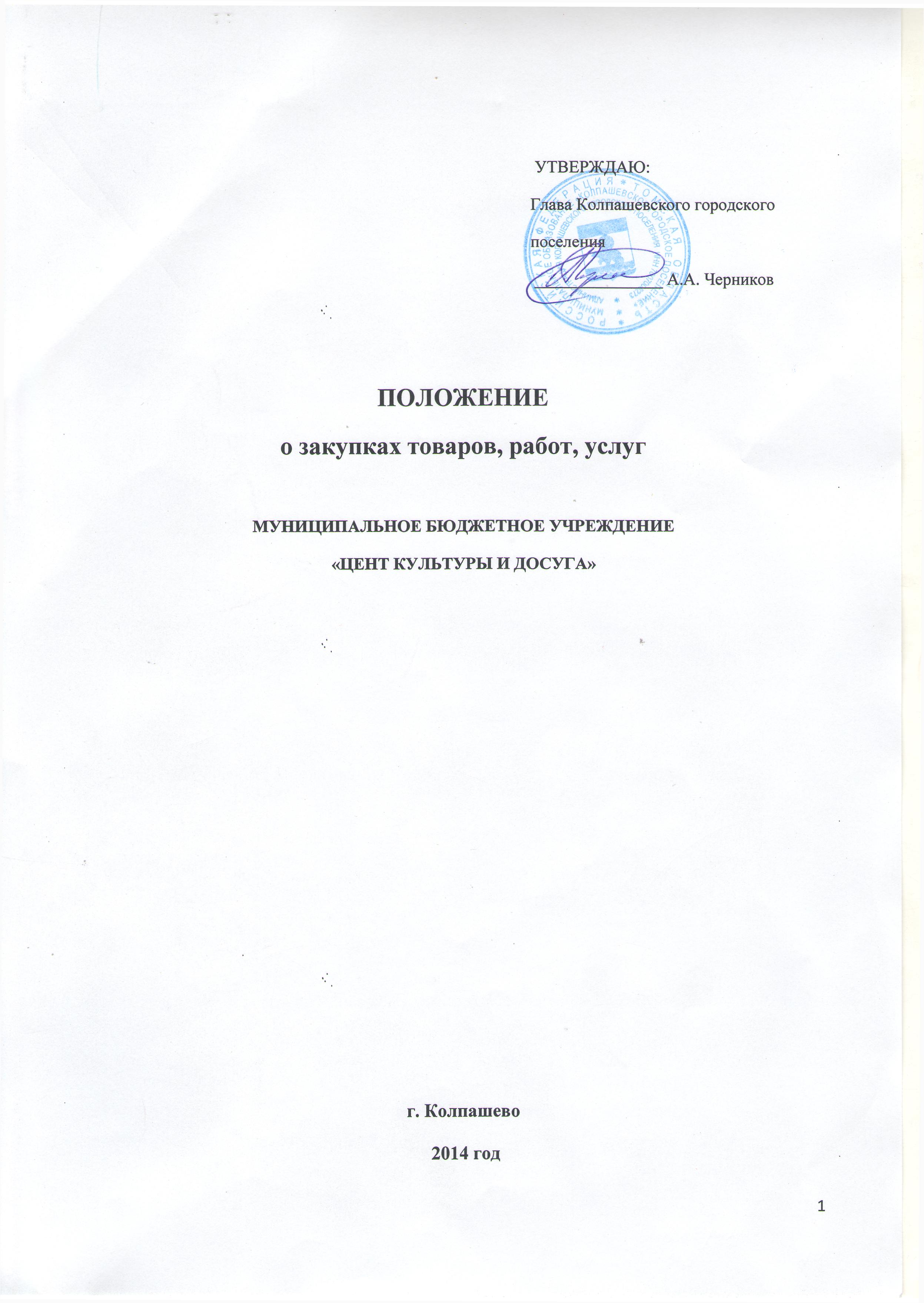 Термины и определения ………………………………………………………………….     4РАЗДЕЛ 1. ОБЩИЕ ПОЛОЖЕНИЯ……………………………………………….……      7Предмет и цели регулирования………… …………………………………..……….…..     7Основные принципы осуществления закупок… ……………………………………...        84.    Правовые основы осуществления закупок  . …………………………….……………        85.    Информационное обеспечение закупок………………...……………..………………..       96.    Основные положения……………………………………. ……………………..………..    117.    Единая комиссия по организации закупочной деятельности  ………………………        128.    Обеспечение заявки на участие в закупочных процедурах  …………………………       149.    Обеспечение исполнения договора……………………………. ………………………..    1510.  Способы закупок……………………………………   …………………………………       1511.  Заключение договора………………………………………. ……………………………    1612.   Исполнение договора …………………………………………………..………………      1713.   Расторжение договора………………………………………………….. …………….…   1814.   Контроль процедур закупки. Обжалование…………..  …………………………….….  19         РАЗДЕЛ 2. ОСУЩЕСТВЛЕНИЕ ЗАКУПКИ ПУТЕМ ПРОВЕДЕНИЯ ОТКРЫТОГО КОНКУРСА……………………………………………………………………………………..  2015.   Открытый конкурс……………………………………. …………………………….…      2016.   Содержание конкурсной документации…………  ………………………………….….  2017.   Порядок  предоставления конкурсной документации………. ………………………..    2218.   Порядок подачи заявок на участие в открытом конкурсе  …………………………..      2319.   Порядок  вскрытия конвертов с заявками на участие в открытом конкурсе ……           2620.   Порядок рассмотрения заявок на участие в открытом конкурсе  ……..……………       2721.   Оценка и сопоставление заявок на участие в открытом конкурсе………………….        2822.    Последствия признания открытого конкурса несостоявшимся…………………….       30          РАЗДЕЛ 3. ОТКРЫТЫЙ АУКЦИОН В ЭЛЕКТРОННОЙ ФОРМЕ………………..      3023.     Извещение о проведении открытого аукциона в электронной форме……………..       3024.     Содержание аукционной документации………………………………………………..    3125.     Порядок подачи заявок на участие в открытом аукционе в электронной форме…        3526.     Порядок рассмотрения первых частей заявок на участие в открытом  аукционе в электронной форме …………………………………………………………………………….       3727.     Порядок проведения открытого аукциона в электронной форме………………………     3828.      Порядок рассмотрения вторых частей заявок на участие в открытом аукционе в электронной форме………………………………………………………………………………..   4029.     Последствия признания открытого  аукциона в электронной форме несостоявшимся…………………………………………………………………………………       4130.     Заключение договора по результатам проведения открытого аукциона в электронной форме……………………………………………………………………………………………..      41          РАЗДЕЛ 4. ЗАПРОС КОТИРОВОК……………………………………………………..      42 31.     Проведение запроса котировок……………………………………………………………    4232.     Требования, предъявляемые к запросу котировок……………………………………….    4233.      Требования предъявляемые к котировочной заявке…………………………………….    4334.       Порядок проведения запроса котировок…………………………………………………   4335.       Порядок подачи котировочных заявок……………………………………………………  4436.       Рассмотрения и оценка котировочных заявок……………………………………………  45            РАЗДЕЛ 5. ЗАКУПКА У ЕДИНСТВЕННОГО ПОСТАВЩИКА………………………. 4737.       Закупки у единственного поставщика, полрядчика, исполнителя……………………… 47             РАЗДЕЛ 6. ОБЕСПЕЧЕНИЕ ПРАВ И ЗАКОННЫХ И ИНТЕРЕСОВ УЧАСТНИКОВ РАЗМЕЩЕНИЯ ЗАКАЗОВ…………………………………………………………………………5038.        Хранение документов…………………………………………………………………….   51Термины и определенияЗаказчик – собственник средств или их законный распорядитель, выразителем интересов которого выступают руководители, наделенные правом совершать от его имени сделки по закупкам товаров, работ, услуг.Специализированная организация –  юридическое лицо, выполняющее отдельные функции  в рамках полномочий, переданных ему по договору Заказчиком.Комиссия по размещению заказа – коллегиальный орган, создаваемый Заказчиком для выбора поставщика путем проведения закупки, предусмотренных настоящим Положением о закупке с целью заключения договора. Специальная комиссия – коллегиальный орган, создаваемый Заказчиком для решения оперативных вопросов в целях проведения отдельных  закупок, а также контроля размещения заказа.Официальный сайт - единая информационная система в сфере закупок товаров, работ, услуг для обеспечения государственных и муниципальных нужд (далее – единая информационная система)».Сайт Заказчика –  сайт Заказчика в информационно-телекоммуникационной сети «Интернет» для размещения заказов на закупки товаров, работ и услуг для нужд Заказчика gdk@vtomske.ruЗакупка или размещение заказа – последовательность действий , осуществляемых в порядке, предусмотренном настоящим Положением, по определению контрагентов в целях заключения с ними договоров на поставку товаров, выполнение работ, оказание услуг.Участник закупки – любое юридическое лицо или несколько юридических лиц, выступающих на стороне одного участника закупки, независимо от организационно-правовой формы, формы собственности, места нахождения и места происхождения капитала либо любое физическое лицо или несколько физических лиц, выступающих на стороне одного участника закупки, в том числе индивидуальный предприниматель или несколько индивидуальных предпринимателей, выступающих на стороне одного участника закупки, которые соответствуют требованиям, установленным Заказчиком в соответствии с Положением о закупке.Поставщик – юридическое или физическое лицо, предлагающие или поставляющие товары, работы, услуг Заказчику.Победитель процедуры закупки – участник закупки, который сделал лучшее предложение в соответствии с условиями документации процедуры закупки.Процедура закупки – процедура, в результате проведения которой  Заказчик производит выбор поставщика, в соответствии с правилами, установленными документацией процедуры закупки, с которым заключается договор на поставку товаров, выполнение работ или оказание услуг. Процедуры закупки могут быть открытыми и закрытыми. Предварительный отбор – отбор поставщиков, допускаемых для участия в процедуре закупки, в соответствии с требованиями и критериями, установленными Заказчиком. Предварительный отбор может предшествовать проведению процедуры закупки (или нескольких процедур), в этом случае документация процедуры закупки предоставляется только поставщикам, прошедшим отбор. Предварительный отбор может проводиться как для отдельных процедур, так и на определенный срок (не более года).Переторжка – процедура, предполагающая добровольное изменение первоначальных предложений участниками  закупки. Переторжка возможна при проведении конкурсов, запросов ценовых предложений. Переторжка может проводиться только в случае, если информация о возможности ее проведения содержится в документации процедуры закупки.Конкурс – процедура закупки, при которой комиссия по размещению заказа на основании критериев и порядка оценки и сопоставления заявок, установленных в конкурсной документации, определяет участника конкурса, предложившего лучшие условия выполнения договора. Конкурс может быть открытым или закрытым, с проведением или без проведения предварительного отбора.Аукцион – процедура закупки, при которой комиссия по размещению заказа  определяет победителя аукциона, предложившего наиболее низкую цену договора или, если при проведении аукциона цена договора снижена до нуля и аукцион проводится на право заключить договор, наиболее высокую цену договора, по правилам и в порядке, установленном в аукционной документации. Запрос ценовых предложений – процедура закупки, при которой комиссия по размещению заказа определяет в качестве победителя запроса ценовых предложений участника запроса ценовых предложений, подавшего заявку, которая отвечает всем требованиям, установленным в документации о проведении запроса ценовых предложений, и предложившего наименьшую стоимость выполнения договора. Запрос ценовых предложений может быть открытым и закрытым, с проведением или без проведения предварительного отбора.Закупка у единственного поставщика – закупка, в результате которой Заказчиком заключается договор с определенным им поставщиком без проведения процедур закупки.Договор – договор на поставку товаров, выполнение работ или оказание услуг.Товары – любые предметы (материальные объекты). К товарам, в частности, относятся изделия, оборудование, носители энергии и электрическая энергия. В случае, если по условиям процедуры выбора поставщика происходит закупка товара и сопутствующих работ, услуг (транспортировка, монтаж, наладка и т. п.), процедура рассматривается как направленная на закупку товара при условии, что стоимость таких сопутствующих работ, услуг не превышает стоимости самих товаров. Работы - любая деятельность, результаты которой имеют материальное выражение и могут быть реализованы для удовлетворения потребностей Заказчика. К работам, в частности, относится деятельность, связанная со строительством, реконструкцией, сносом, ремонтом или обновлением здания, сооружения или объекта, в том числе, подготовка строительной площадки, выемка грунта, возведение, сооружение, монтаж оборудования или материалов, отделочные работы, а также сопутствующие строительные работы, такие, как бурение, геодезические работы, спутниковая съемка, сейсмические исследования и аналогичные работы Услуги – любая деятельность, результаты которой не имеют материального выражения, включая консультационные и юридические услуги, ремонт и обслуживание компьютерной, офисной и иной техники и оборудования, создание программного обеспечения и передача прав (лицензий) на его использование, а так же предоставление движимого и недвижимого имущества в лизинг или аренду. В целях проведения  закупки к услугам относится любой предмет закупки, помимо товаров и работ, в том числе лизинг и аренда.Одноименные товары, работы, услуги – аналогичные по техническим и функциональным характеристикам товары, работы, услуги, которые могут отличаться друг от друга незначительными особенностями (деталями), не влияющими на качество и основные потребительские свойства товаров, результаты работ, услуг являются однородными по своему потребительскому назначению и могут быть взаимозаменяемыми. К одноименным товарам, одноименным работам, одноименным услугам относятся товары, работы, услуги, включенные в одну группу товаров, работ, услуг в соответствии с используемым Заказчиком классификатором. Электронный документ – электронное сообщение, подписанное электронной цифровой подписью в соответствии с Федеральным законом от 06 апреля 2011 года № 63-ФЗ «Об электронной подписи».Документ в электронной форме – документ, в котором информация представлена в форме набора состояний элементов вычисленной техники, иных средств обработки, хранения и передачи информации.Документация процедуры закупки – комплект документов, содержащий полную информацию о предмете, условиях участия и правилах проведения процедуры закупки, правилах подготовки, оформления и подачи предложения участником закупки, правилах выбора поставщика, а так же об условиях заключаемого по результатам процедуры закупки договора. Электронная торговая площадка - программно-аппаратный комплекс, обеспечивающий проведение процедур закупки в электронной форме, в том числе с использованием сети «Интернет».Заявка на участие в процедуре закупки – для процедур закупок, проводимых в бумажном виде: комплект документов, содержащий предложение участника закупки, направленное Заказчику по форме и в порядке, установленном документацией процедуры закупки, для процедур закупок, проводимых в электронном виде: комплект документов, содержащий предложение участника закупки, направленное Заказчику по форме и в порядке, установленном документацией процедуры закупки в форме электронного документа.Начальная (максимальная) цена договора – предельно допустимая цена договора, определяемая Заказчиком в документации процедуры закупки.Оператор электронной торговой площадки – юридическое лицо или физическое лицо в качестве индивидуального предпринимателя, государственная регистрация которых осуществлена в установленном порядке на территории Российской Федерации, которые владеют электронной торговой площадкой, необходимыми для ее функционирования программно-аппаратными средствами и обеспечивают проведение открытых аукционов в электронной форме.Реестр недобросовестных поставщиков – публичный реестр, формируемый из участников закупок, уклонившихся от заключения договора, от представления обеспечения исполнения договора, если таковое требовалось документацией процедуры закупки, а также из поставщиков (исполнителей, подрядчиков), договоры с которыми расторгнуты по решению суда  в связи с существенным нарушением ими условий договоров.Финансовые услуги – банковские  услуги, услуги на рынке ценных бумаг, услуги по договору лизинга, а также услуги, оказываемые финансовыми организациями и связанные с привлечением и (или) размещением денежных средств юридических и физических лиц (за исключением услуг страхования).Услуги страхования – услуги, оказываемые юридическими лицами по страхованию имущества, страхованию строительно-монтажных рисков, страхованию от несчастных случаев и болезней, услуги добровольного медицинского страхования, иные услуги, предусмотренные законодательством Российской Федерации, регламентирующим страховую деятельность.РАЗДЕЛ 1. ОБЩИЕ ПОЛОЖЕНИЯ       Заказчик     -   муниципальное бюджетное  учреждение    «Центр культуры и досуга».        Одноименные      товары    (работы,    услуги)    -  аналогичные     по    техническим     и  функциональным характеристикам  товары,  работы,  услуги,  которые  могут  отличаться  друг  от   друга   незначительными   особенностями   (деталями),   не   влияющими   на   качество   и  основные     потребительские      свойства    товаров,   результаты     работ,   услуг,   являются  однородными по своему потребительскому назначению и могут быть взаимозаменяемыми.         Электронная       торговая     площадка       -    программно-аппаратный          комплекс,  предназначенный   для   проведения   процедур   закупки   в   электронной   форме,   в   режиме  реального времени на сайте в информационно-телекоммуникационной сети Интернет.         Оператор Портала (Оператор электронной площадки, Оператор) - Уполномоченный  оператор электронной торговой площадки.         Официальный      сайт    о  размещении      заказов   (официальный      сайт)    -  сайт   в  информационно  - телекоммуникационной  сети  «Интернет»  для  размещения  информации  о  размещении заказов на поставки товаров, выполнение работ, оказание услуг.         Единая  комиссия  по  организации  закупочной  деятельности  (Единая  комиссия)   - коллегиальный орган, создаваемый Заказчиком для организации закупочной деятельности и  подведения итогов закупочных процедур. 1. Предмет и цели регулирования        1.   Настоящее Положение разработано в соответствии с Гражданским кодексом Российской Федерации,статьей2 Федерального закона от 18.07.2011 г     № 223-ФЗ «О закупках товаров, работ, услуг отдельными видами юридических лиц» (далее - Федеральный закон от 18.07.2011г.№ 223-ФЗ), частью 2 статьи 15 Федерального закона от 05.04.2013 № 44-ФЗ «О контрактной системе в сфере закупок товаров, работ, услуг для обеспечения государственных и муниципальных нужд» (далее - Федеральный закон от 05.04.2013 № 44-ФЗ) и иными федеральными законами, нормативными правовыми актами Российской Федерации и регламентирует закупочную деятельность муниципального бюджетного учреждения «Центр культуры и досуга».Настоящее   положение   регламентирует   отношения,   связанные   с   проведением  закупок  товаров,  работ,  услуг  для  нужд  Заказчика,  в  том  числе  порядок  подготовки  и  проведения процедур закупки и условия их применения, порядок заключения и исполнения  договоров, в целях: -   создания   условий   для   своевременного   и   полного   удовлетворения  потребностей  Заказчика   в   товарах,   работах,   услугах   с   требуемыми показателями   цены,   качества   и надежности; -   обеспечения целевого и эффективного использования средств; реализации мер, направленных на сокращение издержек Заказчика; - развития и стимулирования добросовестной конкуренции; -обеспечения информационной открытости закупок; -   предотвращения коррупции и других злоупотреблений. 2. Основные принципы осуществления закупок        При   закупке    товаров,    работ,   услуг   Заказчик    руководствуется     следующими  принципами:         1. информационная открытость закупки;         2. равноправие,    справедливость,     отсутствие   дискриминации      и  необоснованных  ограничений конкуренции по отношению к участникам закупки;         3.  целевое   и  экономически     эффективное     расходование     денежных     средств   на  приобретения   товаров,   работ,   услуг   и   реализация   мер,   направленных   на   сокращение  издержек Заказчика;         4. отсутствие    ограничения   допуска   к    участию   в   закупке   путем   установления  не измеряемых требований к участнику закупки.         5. для установления начальной (максимальной) цены договора источниками информации о ценах товаров, работ, услуг, являющихся предметом закупки, могут быть официальный сайт, информация о ценах производителей, общедоступные результаты изучения рынка, исследования рынка, проведенные по инициативе заказчика, и иные источники информации. Заказчик вправе осуществить свои расчеты начальной (максимальной) цены договора (цены лота).4. Правовые основы осуществления закупок        1.При осуществлении закупок Заказчик руководствуется Конституцией Российской  Федерации,  Гражданским  кодексом  Российской  Федерации,  Федеральным  законом от 05 апреля 2013  года №44-ФЗ «О контрактной системе в сфере закупок товаров, работ, услуг для обеспечения государственных и муниципальных нужд», Федеральным  законом  от  18  июля   2011   года   №   223-ФЗ   «О   закупках   товаров,   работ,   услуг   отдельными   видами  юридических  лиц»,  иными  федеральными  законами  и  нормативными  правовыми  актами  Российской Федерации, настоящим Положением.         2. Настоящее   Положение   является   документом,   регламентирующим   закупочную  деятельность   Заказчика,   и   содержит   требования   к   порядку   подготовки   и   проведения  процедур закупки (включая способы закупки) и условия их применения, порядок заключения  и исполнения договоров, а также иные связанные с обеспечением закупки положения. 2.1.  Планирование закупок направлено на обеспечение прозрачности и предсказуемости осуществления закупочной деятельности посредством формирования, утверждения и ведения плана закупок.2.2. Заказчик вправе провести только те процедуры закупок, которые внесены в план закупок.2.3. Корректировка плана закупки может осуществляться, в том числе в случае:а) изменения потребности в товарах (работах, услугах), в том числе сроков их приобретения, способа осуществления закупки и срока исполнения договора;б) изменения более чем на 10 процентов стоимости планируемых к приобретению товаров (работ, услуг), выявленного в результате подготовки к процедуре проведения конкретной закупки, вследствие чего невозможно осуществление закупки в соответствии с планируемым объемом денежных средств, предусмотренным планом закупки;в) проведения повторных процедур закупок в случаях, предусмотренных настоящим Положением;г) расторжения заключенных договоров по основаниям, предусмотренным гражданским законодательством Российской Федерации.3. Формирование потребности в закупках.3.1. Требования к закупаемым товарам, работам, услугам:3.1.1. В целях закупки товаров, работ, услуг заказчик определяет требования к товарам, работам, услугам, поставляемым (выполняемым, оказываемым) в рамках исполнения договора, заключаемого по результатам закупки.3.1.2. При формировании требований к закупаемым товарам, работам, услугам должны соблюдаться следующие требования:3.1.3. устанавливаемые требования к товарам, работам, услугам должны быть понятными и полными, обеспечивать четкое и однозначное изложение требований к качеству и иным показателям товаров, работ, услуг;3.1.4 должны учитываться действующие на момент закупки требования, предъявляемые законодательством Российской Федерации по видам товаров об обязательной сертификации;3.1.5. требования к закупаемым товарам, работам, услугам должны быть ориентированы на приобретение качественных товаров, работ, услуг, имеющих необходимые заказчику потребительские свойства и технические характеристики;3.1.6. устанавливаемые требования к предмету закупки должны, по возможности, обеспечивать представление участниками закупки предложений о поставке инновационных товаров и энергосберегающих технологий.3.1.7. допускается указание в документации о закупке на товарные знаки, знаки обслуживания, фирменные наименования, патенты, полезные модели.3.5. Окончательный план-график закупок формируется не позднее одного месяца со дня утверждения плана финансово-хозяйственной деятельности Заказчика на соответствующий календарный год.5. Информационное обеспечение закупок        1. Настоящее  Положение  и  вносимые  в  него  изменения  подлежат  обязательному  размещению  на  официальном  сайте  не  позднее  чем  в  течение  пятнадцати  рабочих  дней  со  дня утверждения.         Размещения     на   официальном     сайте  www.zakupki.gov.ruинформации      о   закупке   производится     в  соответствии с порядком, установленном Правительством Российской Федерации. Региональная информационная система Томской области может использоваться для обработки информации в соответствии с положениями Федерального закона от 18 июля 2011 года №223-ФЗ «О закупках товаров, работ, услуг отдельными видами юридических лиц» и иными нормативными правовыми актами.        2. На официальном сайте Заказчик размещает планы закупок товаров, работ, услуг на  срок не менее одного года. План закупок инновационной продукции, высокотехнологичной  продукции,   лекарственных   средств   размещается   Заказчиком   на   официальном   сайте   на  период от пяти до семи лет (с 1 января 2015 года).         3. На официальном сайте также подлежит размещению следующая информация: извещение   о   размещении   заказа   и   вносимые   в   него   изменения,   документация  (аукционная,  конкурсная)  и  вносимые  в  нее  изменения,  проект  договора,  заключаемого  по  итогам    процедуры     закупки,    разъяснения     документации     (аукционной,     конкурсной),  протоколы,  составляемые  в  ходе  проведения  закупок,  в  случае,  если  при  заключении  и  исполнении договора изменяются объем, цена закупаемых товаров, работ,  услуг или сроки  исполнения договора по сравнению с указанными в протоколе, составленном по результатам  закупки,  не  позднее  чем  в  течение  десяти  дней  со  дня  внесения  изменений  в  договор  на  официальном      сайте   размещается    информация      об   изменении    договора    с  указанием  измененных условий.         4. Заказчик   не  позднее   10-го   числа   месяца,   следующего   за   отчетным   месяцем,  размещает на официальном сайте: -     сведения о количестве и об общей стоимости договоров, заключенных Заказчиком по результатам закупки товаров, работ, услуг; -     сведения о количестве и об общей стоимости договоров, заключенных Заказчиком по  результатам закупки у единственного поставщика (исполнителя, подрядчика); 5. В извещении о закупке указываются: -     наименование, место нахождения, почтовый адрес,  адрес электронной почты, номер контактного телефона Заказчика; -     способ  закупки  (открытый  конкурс,  открытый  аукцион  в  электронной  форме   или  иной предусмотренный настоящим Положением способ закупки); -     предмет     договора    с   указанием    количества     поставляемого     товара,   объема  выполняемых работ, оказываемых услуг; -     место поставки товара, выполнения работ, оказания услуг; -     срок,   место   и   порядок   предоставления   документации   (аукционной,   конкурсной)  размер,   порядок   и   сроки   внесения   платы,   взимаемой   Заказчиком   за   предоставление документации,     если  такая   плата   установлена    Заказчиком,    за  исключением     случаев  предоставления документации в форме электронного документа; -    сведения о начальной (максимальной) цене договора;  В конкурсной документации, документации об аукционе, извещении о проведении запроса котировок указывается обоснование начальной (максимальной) цены договора, содержащее полученную заказчиком информацию или расчеты и использованные заказчиком источники информации о ценах товаров, работ, услуг, в том числе путем указания соответствующих сайтов в сети «Интернет» или иного указания. В случае если заказчик осуществляет расчет начальной максимальной цены договора, соответствующий расчёт должен быть приведен в полном объёме в документации о закупке.Сформированные цены и методы их установления указываются в документации о закупке.При осуществлении закупки у единственного поставщика (подрядчика, исполнителя) договор должен содержать расчет и обоснование цены договора.          6. В течение трех дней со дня принятия решения о внесении изменений, в извещение о  закупке,  документацию,  предоставления  разъяснений  положений  документации,  указанные  изменения и разъяснения размещаются Заказчиком, на официальном сайте.        7.  Извещение  о  закупке  является  неотъемлемой  частью  документации  о  закупке.  Сведения,   содержащиеся   в   извещении   о   закупке,   должны   соответствовать   сведениям,  содержащимся в документации о закупке.        8. Изменения, вносимые в извещение о закупке, документацию о закупке, разъяснения  положений такой документации размещаются Заказчиком на официальном сайте не позднее  чем  в  течение  трех  дней  со  дня  принятия  решения  о  внесении  указанных  изменений,  предоставления   указанных   разъяснений.   В   случае,   если   закупка   осуществляется   путем  проведения  торгов  и  изменения  в  извещение  о  закупке,  документацию  о  закупке  внесены  Заказчиком позднее чем за пятнадцать дней до даты окончания подачи заявок на участие в  закупке, срок подачи заявок на участие в такой закупке должен быть продлен так, чтобы со  дня размещения на официальном  сайте внесенных в извещение о закупке, документацию о  закупке  изменений  до  даты  окончания  подачи  заявок  на  участие  в  закупке  такой  срок  составлял не менее чем пятнадцать дней.  9. Протоколы, составляемые в ходе закупки, размещаются на официальном сайте не  позднее чем через три дня со дня их подписания.         10.  Вся  информация,  размещаемая  Заказчиком,  на  официальном  сайте,  подлежит  также  размещению  на  сайте  Заказчика  в  информационно  -       телекоммуникационной  сети  «Интернет» в срок, не позднее размещения информации на официальном сайте. В  случае  возникновения  при  ведении  официального  сайта  федеральным  органом  исполнительной власти, уполномоченным на ведение официального сайта, технических или  иных  неполадок,  блокирующих  доступ  к  официальному  сайту  в  течение  более  чем  одного  рабочего дня, информация, подлежащая размещению на официальном сайте www.zakupki.gov.ru в соответствии с  Федеральным  законом  от  18.07.2011  года  №223-Ф3  «О  закупках  товаров,  работ,  услуг  отдельными видами юридических лиц» и настоящим Положением, размещается Заказчиком  на сайте Заказчика gdk@vtomske.ru с последующим размещением ее на официальном сайте в течение одного  рабочего  дня  со  дня  устранения  технических или  иных  неполадок,  блокирующих  доступ  к  официальному сайту, и считается размещенной в установленном порядке.Информация, подлежащая размещению на официальном сайте заказчика, хранится на сайте в течение 5 лет.Информация о закупке, включая извещение о закупке, документацию о закупке, проект договора, разъяснения документации о закупке, изменения извещения о закупке, изменения документации о закупке, заявки участников закупки, протоколы закупки, планы закупки хранятся заказчиком на бумажном носителе в течение 5 лет.        11. Не подлежат размещению на официальном сайте:  -  информация и сведения о закупках, составляющие государственную тайну при условии, что такие сведения содержатся в извещении о закупке, документации о закупке или в проекте договора; -     сведения    о  закупках,   информация     о   которых    не  подлежит    размещению      на  официальном сайте по решению Правительства Российской Федерации в соответствии с частью 16 статьи 4 Федерального закона от 18.07.2011 № 223-ФЗ.         12. Заказчик не размещает на официальном сайте сведения о закупке товаров, работ, услуг, стоимость которых не превышает четырехсот тысяч рублей.6. Основные положения        1. Извещение    о   проведении    открытого    конкурса   или   открытого    аукциона   в  электронной форме размещается на сайте не менее чем за двадцать  дней до дня окончания  подачи заявок на участие в открытом конкурсе или открытом аукционе в электронной форме. Выигравшим торги на открытом  конкурсе,  признается  лицо,  которое  предложило  лучшие  условия  исполнения  договора  в  соответствии    с  критериями     и  порядком    оценки    и  сопоставления    заявок,   которые  установлены в конкурсной документации на основании настоящего положения, на открытом  аукционе  в  электронной  форме  лицо,  предложившее  наиболее  низкую  цену  договора  или,  если  при  проведении  открытого  аукциона в  электронной  форме  цена  договора  снижена  до  нуля  и  открытый  аукцион  в  электронной  форме  проводится  на  право  заключить  договор,  наиболее высокую цену договора.        2.  Участником   закупки   может   быть   любое   юридическое      лицо   или   несколько  юридических  лиц,  выступающих  на  стороне  одного  участника  закупки,  независимо  от  организационно-правовой      формы,    формы    собственности,    места   нахождения    и  места  происхождения  капитала  либо  любое  физическое  лицо  или  несколько  физических  лиц,  выступающих      на  стороне   одного   участника   закупки,   в  том   числе   индивидуальный  предприниматель   или   несколько   индивидуальных   предпринимателей,   выступающих   на  стороне  одного  участника  закупки,  которые  соответствуют  требованиям,  установленным  Заказчиком в соответствии с положением о закупке.        3.  Не   допускается   предъявлять   к   участникам   закупки,   к   закупаемым   товарам,  работам,  услугам,  а  также  к  условиям  исполнения  договора  требования  и  осуществлять  оценку и сопоставление заявок на участие в закупке по критериям и в порядке, которые не  указаны в документации. Требования, предъявляемые к участникам закупки, к закупаемым  товарам,  работам,  услугам,  а  также  к  условиям  исполнения  договора,  критерии  и  порядок  оценки   и   сопоставления    заявок   на  участие   в  закупке,   установленные     Заказчиком,  применяются в равной степени ко всем  участникам закупки, к предлагаемым ими товарам,  работам, услугам, к условиям исполнения договора.        4.  При  закупке  Заказчик  вправе  установить  требование  об  отсутствии  сведений  об  участниках    закупки    в   реестре    недобросовестных      поставщиков, предусмотренном Федеральным законом от 05 апреля 2013  года №44-ФЗ «О контрактной системе в сфере закупок товаров, работ, услуг для обеспечения государственных и муниципальных нужд».       5.  Все   документы   и   сведения,   связанные   с   проведением   процедур   закупок   в  соответствии с настоящим положением, направляются Заказчиком, участником закупки либо  размещаются ими на сайте в форме электронных документов с использованием программно-аппаратных средств оператора сайта.        Документы и сведения, направляемые в форме электронных документов участником  закупки, направляемые  Заказчиком, либо размещаемые ими на сайте в форме электронных  документов,  должны  быть  подписаны  электронной  цифровой  подписью  лица,  имеющего право действовать от имени соответственно участника закупки, Заказчика.        Порядок направления, получения, размещения электронных документов, посредством  использования  программно-аппаратных  средств  оператора  сайта  определяется  оператором сайта. 6. Заказчик вправе осуществить передачу отдельных функций и полномочий организатора осуществления закупок специализированной организации путем заключения договора о передаче соответствующих функций и полномочий.  Выбор специализированной организации осуществляется заказчиком в соответствии с настоящим Положением. Специализированная организация осуществляет функции и полномочия от имени заказчика. При этом права и обязанности по переданным специализированной организации функциям и полномочиям возникают у заказчика.Заказчик не вправе передавать специализированной организации следующие функции и полномочия организатора осуществления закупок:планирование осуществления закупок;определение начальной (максимальной) цены договора;определение предмета и существенных условий договора;утверждение проекта договора и документации процедуры закупки;подписание договора.7. Единая комиссия по организации закупочной деятельности      1. Комиссия по осуществлению закупок (далее - комиссия) принимает решения, необходимые для осуществления выбора поставщика (подрядчика, исполнителя) при проведении процедур закупки, в том числе о:допуске или отказе в допуске к участию в процедуре закупки;выборе победителя процедуры закупки;признании процедуры закупки несостоявшейся;Заказчик включает в состав комиссии преимущественно лиц, прошедших профессиональную переподготовку или повышение квалификации в сфере закупок, а также лиц, обладающих специальными знаниями, относящимися к объекту закупки.При   закупках   путем   проведения   открытого   конкурса,   открытого   аукциона   в  электронной  форме,  запроса  котировок  на  поставку  товаров  (выполнение  работ,  оказание услуг)  Заказчиком  создается  единая  комиссия  по  организации  закупочной  деятельности  (далее также комиссия).        2. Заказчиком принимается решение о создании комиссии, определяется ее  состав и  порядок работы, назначается председатель комиссии.        3. Комиссия выполняет следующие функции:  -  рассматривает   заявки   на   участие   в   открытом   аукционе   в   электронной   форме,    -  производит  отбор  участников  открытого  аукциона  в  электронной  форме,  ведет  протокол рассмотрения заявок на участие в открытом аукционе в электронной форме; -  производит   отбор   участников   открытого   конкурса,   рассматривает,   оценивает   и  сопоставляет  заявки  на  участие  в  открытом  конкурсе,  определяет  победителя  открытого конкурса, ведет протокол вскрытия конвертов с заявками на участие в открытом конкурсе и открытия  доступа  к  поданным  в  форме  электронных  документов  заявкам  на  участие  в  открытом  конкурсе,  ведет  протокол  рассмотрения  заявок  на  участие  в  открытом  конкурсе,  ведет протокол оценки и сопоставления заявок на участие в открытом конкурсе; -     рассматривает     котировочные     заявки,  ведет   протокол    рассмотрения    и   оценки  котировочных заявок; -     выполняет иные функции, прямо предусмотренные настоящим Положением.        4. Число членов комиссии должно быть не менее чем пять человек.        5.В состав комиссии могут входить как сотрудники заказчика, так и независимые эксперты. В состав комиссии не могут входить лица, лично заинтересованные в результатах  закупки (в том числе представители участников, подавших заявки на участие  в закупочной  процедуре,  состоящие  в  штате  организаций,  подавших  указанные  заявки),  либо  лица,  на  которых  способны  оказывать  влияние  участники  процедуры  закупки  (в  том  числе  лица,  являющиеся     участниками    или   акционерами     этих   организаций,    членами   их   органов  управления, их кредиторами).        В  случае  выявления  таких  лиц  в  составе  комиссии  лицо,  принявшее  решение  о создании комиссии, вправе принять решение о внесении изменений в состав комиссии. Член комиссии,    обнаруживший      после  подачи    заявок,  свою   личную    заинтересованность     в  результатах  закупки  либо  возможность  оказания  влияния  со  стороны  участника,  обязан  воздержаться от голосования по соответствующим вопросам либо незамедлительно сделать  заявление об этом Председателю комиссии.        6.  Комиссия    правомочна     осуществлять    функции,    предусмотренные     пунктом    7  настоящего  Положения,  если  на  заседании  комиссии  присутствует  не  менее  чем  пятьдесят  процентов общего числа ее членов. Принятие решения членами комиссии путем проведения заочного  голосования,  а  также  делегирование  ими  своих  полномочий  иным  лицам  не  допускается. 8. Обеспечение заявки на участие в закупочных процедурах        1. Обеспечение   заявки   на   участие   в   закупочных   процедурах   устанавливается   в  денежном виде в валюте Российской Федерации.        2.  В   случае   осуществления     закупки    путем   проведения    открытого    конкурса,  Заказчиком  устанавливается  размер  обеспечения  заявки  на  участие  в  открытом  конкурсе,  срок и порядок внесения денежных средств, в качестве обеспечения такой заявки, реквизиты счета  для  перечисления  указанных  денежных  средств.  Требование  обеспечения  заявки  на  участие   в  открытом   конкурсе,   в   равной   мере   распространяется   на   всех   участников  соответствующей закупки и указывается в конкурсной документации.        Обеспечение  заявки  на  участие  в  открытом  конкурсе,  перечисляется  участником  закупки на счет Заказчика, указанный в извещении о проведении открытого конкурса. Размер обеспечения заявки на участие в открытом конкурсе, не может быть менее 2 %  (Двух процентов) и более 30% (Тридцати  процентов) от начальной максимальной цены договора.       3.  В   случае   осуществления   закупки   путем   проведения   открытого   аукциона   в  электронной форме Заказчик устанавливает требование обеспечения заявки.        Размер обеспечения заявки на участие в открытом аукционе в электронной форме не  может быть менее чем 0,5% (Ноль целых пять десятых процента) и не может превышать 5%  (Пять   процентов)   начальной   (максимальной)   цены   договора   (цены   лота).   Требование  обеспечения  заявки  на  участие  в  открытом  аукционе  в  электронной  форме  в  равной  мере  распространяется на всех участников соответствующей закупки и указывается в аукционной  документации.        Срок  и  порядок  внесения  денежных  средств,       в  качестве  обеспечения  заявки  на  участие  в  открытом  аукционе  в  электронной  форме  устанавливаются  оператором  сайта.Денежные  средства  в  качестве  обеспечения  заявки  на  участие  в  открытом  аукционе  в  электронной форме вносятся участником закупки на счет оператора сайта.         4.  Возврат   участнику  закупки  денежных  средств,  перечисленных  им  в  качестве обеспечения   заявки   на   участие   в   закупочных   процедурах,   производится   в   следующем  порядке:          а) в случае закупки путем проведения открытого конкурса:         в  течение  пяти  рабочих  дней  со  дня  составления  протокола  рассмотрения  заявок  на  участие  в  открытом конкурсе,  в  случае,  если  такому  участнику  было  отказано  в  допуске  к  участию в открытом конкурсе;         в   течение   пяти   рабочих   дней   со   дня   со   дня   составления   протокола   оценки   и  сопоставления  заявок  на  участие  в  открытом  конкурсе,  в  случае,  если  участник  не  стал  победителем  открытого  конкурса,  за  исключением  участника  заявке  которого  присвоен  второй номер;         победителю  открытого  конкурса  в  течение  пяти  рабочих  дней  со  дня  заключения  с  ним договора по результатам проведенного открытого конкурса;         участнику, заявке на участие в открытом конкурсе которого присвоен второй номер, в  течение пяти рабочих дней со дня заключения договора с победителем открытого конкурса  или с таким участником         б) в случае закупки путем проведения открытого аукциона в электронной форме:         в течение одного рабочего дня следующего за днем размещения на сайте протокола  рассмотрения     первых    частей   заявок,   в  отношении      денежных     средств   участника,    не  допущенного к участию в открытом аукционе в электронной форме;         в течение одного рабочего дня следующего за днем размещения на сайте протокола  проведения  открытого  аукциона        в  электронной  форме      (торговой  сессии),  в  отношении  денежных  средств  участника,  не  принявшего  участие  в  открытом  аукционе  в  электронной  форме (торговой сессии); в течение одного рабочего дня следующего за днем размещения на сайте протокола  подведения  итогов  открытого  аукциона         в  электронной  форме,  в  отношении  денежных  средств    участника,     заявка   которого     признана     не   соответствующей        требованиям,  предусмотренным в аукционной документации         в  течение  одного  дня  со  дня  получения  уведомления  об  отзыве  заявки  участником  закупки в течение одного рабочего дня со дня заключения договора, в отношении денежных  средств всех участников закупки (включая участника, с которым был заключен договор). 9. Обеспечение исполнения договора        1.  Заказчик  вправе  в  извещении  о  проведении  закупки  установить  требование  об  обеспечении договора. В данном случае, договор заключается только после предоставления  участником     закупки,   с  которым     заключается     договор,   документов,     подтверждающих  обеспечение исполнения договора.         Обеспечение исполнения договора может быть посредством безотзывной банковской  гарантии,  выданной  банком  или  иной  кредитной  организацией,  или передачей Заказчику в залог денежных средств, в том числе в форме вклада (депозита), в  размере   обеспечения   исполнения   договора,   установленном   в   извещении   о   проведении  закупки.         Способ обеспечения исполнения договора из указанных в настоящей части способов  определяется   таким   участником   закупки   самостоятельно.   Если   участником   закупки,   с  которым  заключается  договор,  является  бюджетное  учреждение  и  Заказчиком  установлено  требование   обеспечения   исполнения   договора,   предоставление   обеспечения   исполнения  договора не требуется. Размер  обеспечения  исполнения  договора  не  может  превышать  тридцать  процентов  начальной  (максимальной)  цены  договора.  В  случае,  если  начальная  (максимальная)  цена  договора  превышает  пятьдесят  миллионов  рублей,  Заказчик  обязан  установить  требование  обеспечения  исполнения  договора  в  размере  от  десяти  до  тридцати  процентов  начальной  (максимальной)  цены  договора  (цены  лота),  но  не  менее  чем  в  размере  аванса  (если договором  предусмотрена  выплата  аванса),  или  в  случае,  если  размер  аванса  превышает  тридцать  процентов  начальной  (максимальной)  цены  договора  (цены  лота),  в  размере,  не  превышающем на двадцать процентов размер аванса, но не менее чем размер аванса. 10. Способы закупок6.1. Настоящим Положением предусмотрены следующие способы закупок:конкурентные способы определения поставщиков (подрядчиков, исполнителей) - открытый конкурс, аукцион в электронной форме (электронный аукцион), запрос котировок; закупки у единственного поставщика (подрядчика, исполнителя).6.2. Особенности проведения процедур закупок:6.2.1. Открытый конкурс. Это процедура, при которой информация о закупке сообщается заказчиком неограниченному кругу лиц путем размещения в единой информационной системе извещения о проведении такого конкурса, конкурсной документации и к участникам закупки предъявляются единые требования.6.2.2. При оценке заявок на участие в конкурсных процедурах применяются следующие критерии:6.2.4.1.цена договора;6.2.4.2. расходы на эксплуатацию и ремонт товаров, использование результатов работ;6.2.4.3.качественные, функциональные и экологические характеристики объекта закупки;6.2.4.5.квалификация участников закупки, в том числе: наличие финансовых ресурсов; наличие на праве собственности или ином праве оборудования и других материальных ресурсов; опыт работы, связанный с предметом договора; деловая репутация; обеспеченность кадровыми ресурсами (количество и/или квалификация).6.2.4.6. Значимость критериев «качественные, функциональные и экологические характеристики объекта закупки» и «квалификация участников закупки» не может составлять в сумме более 50 процентов.6.2.5. Аукцион в электронной форме (электронный аукцион) - конкурентный способ определения поставщиков (подрядчиков, исполнителей). Перечень товаров, работ, услуг, в случае осуществления закупок которых заказчик обязан проводить аукцион в электронной форме, утвержден Постановлением Правительства Российской Федерации    от 21.06.2012 № 616.6.2.6. Запрос котировок - конкурентный способ определения поставщиков (подрядчиков, исполнителей), победителем которого признается участник размещения заказа, предложивший наиболее низкую цену договора. Начальная (максимальная) цена договора при проведении запроса котировок не может превышать 400 тысяч рублей. 6.2.7. Под закупкой у единственного поставщика (исполнителя, подрядчика) понимается способ осуществления закупок, при котором заказчик предлагает заключить договор только одному поставщику. 11. Заключение договора        1. По  результатам  проведения  закупок  между  Заказчиком  и  участником  закупки  в  порядке,   предусмотренном      Гражданским     кодексом    Российской    Федерации     и  иными  федеральными законами с учетом особенностей настоящего Положения заключается договор  на поставку товаров, выполнение работ или оказание услуг.        2. Договор может быть заключен не ранее чем через десять дней:        а)  по  итогам  проведения  открытого  конкурса  со  дня  размещения  на  официальном  сайте протокола оценки и сопоставления заявок на участие в открытом конкурсе;        б)  по  итогам  открытого  аукциона  в  электронной  форме  со  дня  размещения  на  официальном сайте протокола подведения итогов открытого аукциона в электронной форме;        в)  со  дня  размещения  на  официальном  сайте  протокола  рассмотрения  и  оценки  котировочных заявок.        3.  При  заключении  договора  Заказчик  по  согласованию  с  участником,  с  которым  в  соответствии   с   настоящим   Положением   заключается   такой   договор,   вправе   увеличить  количество   поставляемого   товара   на   сумму,   не   превышающую     разницы   между   ценой  договора,  предложенной  таким  участником,  и  начальной  (максимальной)  ценой  договора  (ценой   лота),  если   такое   право   Заказчика    предусмотрено     конкурсной,    аукционной  документацией.  При  этом  цена  единицы  указанного  товара  не  должна  превышать     цену  единицы товара, определяемую как частное от деления цены договора, указанной в заявке на  участие   в  открытом   конкурсе   или   предложенной   участником       открытого   аукциона    в  электронной  форме,  с  которым  заключается  договора,  на  количество  товара,  указанное  в извещении о проведении открытого конкурса или открытого аукциона в электронной форме.        4. При исполнении договора по согласованию Заказчика с поставщиком допускается  поставка товара, качество, технические и функциональные характеристики (потребительские свойства)  которого  являются  улучшенными  по  сравнению  с  таким  качеством  и  такими  характеристиками товара, указанными в договоре.        5. После определения победителя закупки в срок, предусмотренный для заключения  договора,  Заказчик  обязан  отказаться  от  заключения  договора  с  победителем  закупки  либо  при  уклонении  победителя  закупки  от  заключения  договора  с  участником  размещения  заказа, с которым заключается такой договор, в случае установления факта:         1)  проведения  ликвидации  участников  закупки  -     юридических  лиц  или  принятия  арбитражным  судом  решения  о  признании  участников  открытого  конкурса,  участников  открытого  аукциона  в  электронной  форме,  участников  размещения  заказа  путем  запроса  котировок    - юридических   лиц,   индивидуальных   предпринимателей   банкротами   и   об  открытии конкурсного производства;        2)  приостановления     деятельности    указанных    лиц   в  порядке,   предусмотренном  Кодексом Российской Федерации об административных правонарушениях;        3) предоставления  указанными  лицами  заведомо  ложных  сведений, содержащихся  в  заявках;        4) нахождения имущества указанных лиц под арестом, наложенным по решению суда,  если на момент истечения срока заключения договора балансовая стоимость арестованного  имущества  превышает  двадцать  пять  процентов  балансовой  стоимости  активов  указанных  лиц по данным бухгалтерской отчетности за последний завершенный отчетный период; 5) наличия у указанных лиц задолженности по начисленным налогам, сборам и иным  обязательным  платежам  в  бюджеты  любого  уровня  или  государственные  внебюджетные  фонды за прошедший календарный год, размер которой превышает двадцать пять процентов  балансовой  стоимости  активов  указанных  лиц  по  данным  бухгалтерской  отчетности  за  последний   отчетный  период,   при   условии,   что   указанные   лица   не   обжалуют   наличие  указанной задолженности в соответствии с законодательством Российской Федерации. В случае отказа от заключения договора с победителем закупки либо при уклонении  победителя  закупки  от  заключения  договора  с  участником  размещения  заказа,  с  которым  заключается такой договор, Заказчиком не позднее одного рабочего дня, следующего после  дня  установления  фактов,  предусмотренных  пунктом  3  настоящей  части  и  являющихся основанием   для   отказа   от   заключения   договора,   составляется   протокол   об   отказе   от  заключения договора, в котором должны содержаться сведения о месте, дате и времени его  составления,  о  лице,  с  которым  Заказчик  отказывается  заключить  договор,  сведения  о  фактах,  являющихся  основанием  для  отказа  от  заключения  договора,  а  также  реквизиты  документов,  подтверждающих  такие  факты.  Протокол  подписывается  Заказчиком  в  день  составления такого протокола. Протокол составляется в двух экземплярах, один из которых  хранится у Заказчика. Указанный протокол размещается Заказчиком на официальном сайте,  определяемом   в   порядке.   Заказчик   в   течение   двух   рабочих   дней   со   дня   подписания  протокола  передает  один  экземпляр  протокола  лицу,  с  которым  Заказчик  отказывается  заключить договор. 12. Исполнение договора        1.  При  исполнении  договора  не  допускается  перемена  поставщика  (исполнителя,  подрядчика),  за  исключением  случаев,      если  новый  поставщик  (исполнитель,  подрядчик)  является   правопреемником   поставщика   (исполнителя,   подрядчика)   по   такому   договору  вследствие   реорганизации   юридического   лица   в   форме   преобразования,   слияния   или  присоединения.         2. При исполнении договора по согласованию Заказчика с поставщиком допускается  поставка товара, качество, технические и функциональные характеристики (потребительские  свойства)  которого  являются  улучшенными  по  сравнению  с  таким  качеством  и  такими  характеристиками товара, указанными в договоре.         3. При заключении и исполнении договора не допускается изменение по соглашению  сторон либо в одностороннем порядке следующих условий договора:         - условие об ответственности поставщика (исполнителя, подрядчика) за неисполнение  или  ненадлежащее  исполнение  обязательства,  предусмотренного  договором  в  размере  не  менее  одной  трехсотой  действующей  на  день  уплаты  неустойки  (штрафа,  пеней)  ставки  рефинансирования Центрального банка Российской Федерации;         - условие  о  порядке  осуществления   Заказчиком  приемки  поставляемых  товаров, выполняемых  работ,  оказываемых  услуг  на  соответствие  их  количества,  комплектности,  объема и качества требованиям, установленным в таком договоре;         - предмет договора         4. В договоры включается обязательное условие:         - о порядке приемки поставляемых товаров, выполняемых работ, оказываемых услуг на   соответствие    их    количества,    комплектности,     объема    и   качества    требованиям,  установленным в договоре;         -  об  ответственности  поставщика  (исполнителя,  подрядчика)  за  неисполнение  или  ненадлежащее исполнение обязательства, предусмотренного договором. 13. Расторжение договора        1. Расторжение  договора  допускается  по  соглашению  сторон  или  решению  суда  по  основаниям, предусмотренным гражданским законодательством.         2.  Договор  может  быть  расторгнут  Заказчиком  в  одностороннем  порядке  в  случае,  если   это   было   предусмотрено   документацией   о   закупке   и   договором,   на   основании  мотивированного представления Заказчиком в следующих случаях:         1) по договору на поставки товаров:         поставки  товаров  ненадлежащего  качества  с  недостатками,  которые  не  могут  быть  устранены в установленный Заказчиком разумный срок;         поставки некомплектных товаров в случае, если поставщик, получивший уведомление  Заказчика, в установленный Заказчиком разумный срок не выполнил требования Заказчика о  доукомплектовании товаров или не заменил их комплектными товарами;         неоднократного  (два  и  более)  или  существенного  (более  тридцати  дней)  нарушения  сроков поставки товаров, указанных в договоре;         2) по договору на выполнение работ:        если   подрядчик   не  приступает   в   установленный   договором   срок   к   исполнению  договора или выполняет работу таким образом, что окончание ее к сроку, предусмотренному  договором, становится явно невозможным;        если  во  время  выполнения  работы  нарушены  условия  исполнения  договора,  и  в  назначенный  Заказчиком  для  устранения  нарушений  разумный  срок  подрядчиком  такие  нарушения не устранены либо являются существенными и неустранимыми;        неоднократного  (два  и  более)  или  существенного  (более  тридцати  дней)  нарушения  сроков выполнения работ, указанных в договоре;        3) по договору на оказание услуг:        если  исполнитель  не  приступает  в  установленный  договором  срок  к  исполнению  договора или оказывает услугу таким образом, что окончание ее к сроку, предусмотренному  договором, становится явно невозможным, либо в ходе оказания услуги стало очевидно, что  она не будет оказана надлежащим образом в срок, установленный договором;        если   во   время   оказания   услуги   нарушены   условия   исполнения   договора,   и   в  назначенный  Заказчиком  для  устранения  нарушений  разумный  срок  исполнителем  такие  нарушения не устранены либо являются существенными и неустранимыми;        неоднократного  (два  и  более)  или  существенного  (более  тридцати  дней)  нарушения  сроков оказания услуг, указанных в договоре.        Заказчик  не  вправе  применять  предусмотренные  настоящим   Положением    меры  в  случае,  если  обстоятельства,  послужившие  основанием  для  одностороннего  расторжения  договора, возникли по его вине.        3.  Заказчик  обязан  расторгнуть  договор  в  одностороннем  порядке  в  случае,  если  в  ходе   исполнения   договора   установлено,   что   поставщик   (подрядчик,   исполнитель)   не  соответствует    установленным     в  документации     о  закупке   требованиям    к  участникам  процедур закупок либо представил недостоверные сведения о дополнительных требованиях  к   участникам     процедур     закупок,    которые     позволили     ему   стать    победителем  соответствующей процедуры закупки.        4. При расторжении договора в одностороннем порядке Заказчик вправе потребовать  от поставщика (подрядчика, исполнителя) возмещения причиненных убытков.        5.  Договор  считается  измененным  или  расторгнутым  с  момента  получения  одной  стороной  уведомления  другой  стороны  об  одностороннем  отказе  от  исполнения  договора  полностью   или   частично,   если   иной   срок   расторжения   или   изменения   договора   не  предусмотрен в уведомлении либо не определен соглашением сторон. При этом информация  о   поставщике    (подрядчике,    исполнителе),    с   которым    договор    был   расторгнут    в  одностороннем  порядке,  направляется  в  установленном  настоящим  Федеральным  законом  порядке в реестр недобросовестных поставщиков.        6.  Договор  может  быть  расторгнут  поставщиком  (подрядчиком,  исполнителем)  в  одностороннем     порядке,   если   это  было   предусмотрено     документацией     о  закупке   и  договором,  в  случае  неоднократного  нарушения  Заказчиком  сроков оплаты  товаров,  работ,  услуг.        7.  В  случае  расторжения  договора  в  связи  с  неисполнением  или  ненадлежащим  исполнением  поставщиком  (исполнителем,  подрядчиком)  своих  обязательств  по  такому  договору   Заказчик    вправе   заключить    договор   с  участником    закупки,   с  которым    в  соответствии с настоящим Положением заключается договор при уклонении победителя от заключения договора, с согласия такого участника закупки. 14. Контроль процедур закупки. Обжалование.        1.  Организатор  торгов,  Заказчик  обеспечивает  хранение  документации,  заявок  на участие в процедурах закупки, протоколов, составленных в ходе процедур закупки, в течение  одного года с даты окончания процедуры закупки.        2.    Ответственность      за    соответствие     процедур      закупки     действующему  законодательству,   в   том   числе   законодательству   об   обеспечении   защиты   охраняемых  законом  сведений  (государственная  тайна,  коммерческая   тайна,  персональные  данные),  возлагается  на  должностных  лиц  Заказчика,  ответственных  за  их  организацию  проведения  закупок.         3. Участники процедур закупки вправе обжаловать действия (бездействие) Заказчика (комиссии), связанные с проведением закупки, в антимонопольный орган или в суд.         4. Участник   закупки   вправе   обжаловать   в   антимонопольный   орган   в   порядке,  установленном  антимонопольным  органом,  действия  (бездействие)  Заказчика  при  закупке товаров, работ, услуг в случаях:         1) не размещения на официальном сайте положения о закупке, изменений, вносимых в  указанное  положение,  информации  о  закупке,  подлежащей  размещению  на  официальном  сайте, или нарушения сроков такого размещения;         2)  предъявления  к  участникам  закупки  требования  о  представлении  документов,  не  предусмотренных документацией; 3)  осуществления      Заказчиками      закупки    товаров,   работ,   услуг    в  отсутствие  утвержденного      и  размещенного      на  официальном      сайте   положения     о  закупке   и   без  применения положений Федерального закона от 05 апреля 2013  года №44-ФЗ «О контрактной системе в сфере закупок товаров, работ, услуг для обеспечения государственных и муниципальных нужд»РАЗДЕЛ 2. ОСУЩЕСТВЛЕНИЕ ЗАКУПКИ ПУТЕМ ПРОВЕДЕНИЯОТКРЫТОГО КОНКУРСА15. Открытый конкурс        1. В  целях  настоящего  положения  под  открытым  конкурсом  понимается  процедура  закупки,  при  которой  на  основании  заранее  определенных  критериев  и  порядка  оценки  производится      определение     участника     закупки,    предложившего   наилучшие  условия  выполнения договора.         2. Не  допускается  взимание  с  участников  закупки  платы  за  участие  в  открытом  конкурсе,  за  исключением  платы  за  предоставление  конкурсной  документации  в  случаях,  предусмотренных настоящим Положением.         3. Заказчиком  может  быть  установлено  требование  о  внесении  денежных  средств, в  качестве  обеспечения  заявки  на  участие  в  открытом  конкурсе  (далее  также  требование  обеспечения заявки на участие в открытом конкурсе).         4.  При   проведении   открытого   конкурса   какие-либо   переговоры   Заказчика   или  комиссии с участником закупки не допускаются. 16. Содержание конкурсной документации        1. Конкурсная документация разрабатывается и утверждается Заказчиком.         2.  Конкурсная      документация      должна     содержать     требования,     установленные  Заказчиком, к качеству, техническим характеристикам товара, работ, услуг, требования к их безопасности, требования к функциональным характеристикам (потребительским свойствам)  товара, требования к размерам, упаковке, отгрузке товара, требования к результатам работ и  иные    показатели,     связанные     с  определением       соответствия     поставляемого     товара,  выполняемых  работ,  оказываемых  услуг  потребностям  Заказчика.  При  этом  в  случае,  если  иное не предусмотрено конкурсной документацией, поставляемый товар должен быть новым  товаром   (товаром,   который   не   был   в   употреблении,   не   прошел   ремонт,   в   том   числе восстановление, замену составных частей, восстановление потребительских свойств). 2.1. устанавливаемые требования к товарам, работам, услугам должны быть понятными и полными, обеспечивать четкое и однозначное изложение требований к качеству и иным показателям товаров, работ, услуг;2.2. должны учитываться действующие на момент закупки требования, предъявляемые законодательством Российской Федерации по видам товаров об обязательной сертификации;2.3. требования к закупаемым товарам, работам, услугам должны быть ориентированы на приобретение качественных товаров, работ, услуг, имеющих необходимые заказчику потребительские свойства и технические характеристики;2.4. устанавливаемые требования к предмету закупки должны, по возможности, обеспечивать представление участниками закупки предложений о поставке инновационных товаров и энергосберегающих технологий.2.5. допускается указание в документации о закупке на товарные знаки, знаки обслуживания, фирменные наименования, патенты, полезные модели.3.     При формировании требований к закупаемым товарам, работам, услугам должны соблюдаться следующие требования:-  устанавливаемые требования к товарам, работам, услугам должны быть понятными и полными, обеспечивать четкое и однозначное изложение требований к качеству и иным показателям товаров, работ, услуг;- должны учитываться действующие на момент закупки требования, предъявляемые законодательством Российской Федерации по видам товаров об обязательной сертификации;- требования к закупаемым товарам, работам, услугам должны быть ориентированы на приобретение качественных товаров, работ, услуг, имеющих необходимые заказчику потребительские свойства и технические характеристики;-  устанавливаемые требования к предмету закупки должны, по возможности, обеспечивать представление участниками закупки предложений о поставке инновационных товаров и энергосберегающих технологий.  -    требования  к  содержанию,  форме,  оформлению  и  составу  заявки  на  участие  в  открытом конкурсе и инструкцию по ее заполнению;    -     требования  к  описанию  участниками  закупки  поставляемого  товара,  который  является    предметом      открытого     конкурса,    его    функциональных       характеристик (потребительских  свойств),  а  также  его  количественных  и  качественных  характеристик,  требования  к  описанию  участниками  закупки  выполняемых  работ,  оказываемых  услуг, которые  являются  предметом   открытого  конкурса,  их  количественных  и  качественных характеристик;   -     требования   к   гарантийному   сроку   и   (или)   объему   предоставления   гарантий  качества  товара,  работы,  услуги,  к  обслуживанию  товара,  к  расходам  на  эксплуатацию  товара,  об  обязательности  осуществления  монтажа  и  наладки  товара,  к  обучению  лиц,  осуществляющих       использование     и    обслуживание     товара.   Указанные      требования  устанавливаются  Заказчиком  при  необходимости,  за  исключением  случаев  осуществления закупки на поставки машин и оборудования. В   случае   осуществления   закупки   на   поставки   машин   и   оборудования   Заказчик устанавливает в конкурсной документации требования к гарантийному сроку и (или) объему предоставления гарантий качества товара, к гарантийному обслуживанию товара, к расходам на обслуживание товара в гарантийный срок, а также к осуществлению монтажа и наладки товара в случае, если это предусмотрено технической документацией на товар.        В  случае  размещения  закупки  на  поставки  новых  машин  и  оборудования  Заказчик  устанавливает    в  конкурсной     документации     требования    о  предоставлении     гарантии  производителя данного товара и к сроку действия такой гарантии, при этом предоставление такой  гарантии  осуществляется  вместе  с  товаром.  Дополнительно  в  случае  осуществления  закупки  на  поставки  новых  машин  и  оборудования  Заказчик  устанавливает  в  конкурсной  документации требование о предоставлении гарантии поставщика на данный товар и к сроку действия такой гарантии, при этом предоставление такой гарантии осуществляется вместе с  товаром и срок действия такой гарантии должен быть не менее чем срок действия гарантии  производителя данного товара;  -   место,  условия  и  сроки  (периоды)  поставки  товара,  выполнения  работ,  оказания услуг;  -    начальную   (максимальную)   цену   договора   (цену   лота),   а   также   начальную (максимальную) цену единицы товара, услуги в случае, если при осуществлении закупки на поставку технических средств реабилитации инвалидов, оказание услуг в сфере образования,  услуг по санаторно-курортному лечению и оздоровлению для нужд Заказчиков конкурсной документацией     предусмотрено     право   Заказчика    заключить    договор    с  несколькими  участниками   закупки.   В   случае,   если   при   проведении  открытого   конкурса   на   право  заключить  договор  на  выполнение  технического  обслуживания  и  (или)  ремонта  техники,  оборудования,     оказание    услуг   связи,  юридических      услуг   невозможно     определить  необходимое  количество  запасных  частей  к  технике,  к  оборудованию,  объем  работ,  услуг,  Заказчик   вправе   указать   в   конкурсной   документации   начальную   (максимальную)   цену  договора  (цену  лота),  а  также  начальную  (максимальную)  цену  запасных  частей  (каждой запасной  части)  к  технике,  к  оборудованию  и  начальную  (максимальную)  цену  единицы  услуги   и  (или)   работы   по   техническому    обслуживанию      и  (или)   ремонту   техники,  оборудования, в том числе цену работ по замене указанных запасных частей;   -   форму, сроки и порядок оплаты товара, работ, услуг;   -   порядок  формирования  цены  договора  (цены  лота)  (с   учетом  или  без   учета  расходов   на   перевозку,   страхование,   уплату   таможенных   пошлин,   налогов   и   других обязательных платежей); -    перечень  запасных  частей  к  технике,  к  оборудованию  с  указанием  начальной  (максимальной) цены каждой такой запасной части к технике, к оборудованию в случае, если  при   проведении    открытого    конкурса    на   право   заключить    договор   на   выполнение  технического    обслуживания     и  (или)   на  ремонт    техники,   оборудования     невозможно  определить    необходимое     количество    запасных    частей   к  технике,   к  оборудованию,  необходимый объем работ, услуг; -   сведения  о  валюте,  используемой  для  формирования  цены  договора  и  расчетов  с  поставщиками (исполнителями, подрядчиками);        -    порядок   применения     официального     курса   иностранной    валюты    к   рублю  Российской  Федерации,  установленного  Центральным  банком  Российской  Федерации  и  используемого при оплате заключенного договора; -   сведения  о  возможности  Заказчика  увеличить  количество  поставляемого  товара  при  заключении  договора  в  соответствии  с  подпунктом  2  пункта  11  раздела  1  настоящего  Положения; 17. Порядок предоставления конкурсной документации        1. Со дня размещения на сайте извещения о проведении открытого конкурса Заказчик  на основании заявления любого заинтересованного лица, поданного в письменной форме, в  течение   двух   рабочих   дней   со   дня   получения   соответствующего   заявления   обязаны  предоставить такому лицу конкурсную документацию в порядке, указанном в извещении о  проведении  открытого  конкурса.  При  этом  конкурсная  документация  предоставляется  в  письменной форме после внесения участником закупки платы за предоставление конкурсной  документации,  если  такая  плата  установлена  Заказчиком  и  указание  об  этом  содержится  в извещении  о  проведении  открытого  конкурса,  за  исключением  случаев  предоставления  конкурсной  документации  в  форме  электронного  документа.  Размер  указанной  платы  не  должен  превышать  расходы  Заказчика  на  изготовление  копии  конкурсной  документации  и  доставку    ее  лицу,    подавшему     указанное    заявление,    посредством     почтовой    связи.  Предоставление конкурсной документации в форме электронного документа осуществляется  без взимания платы.         2.  Предоставление  конкурсной  документации  до  размещения  на  сайте  извещения  о  проведении открытого конкурса не допускается. 18. Порядок подачи заявок на участие в открытом конкурсе        1. Участник  закупки  подает  заявку  на  участие  в  открытом  конкурсе  в  письменной  форме  в  запечатанном  конверте.  При  этом  на  таком  конверте  указывается  наименование  открытого конкурса, на участие в котором подается данная заявка. Участник закупки вправе  не   указывать   на   таком   конверте   свое   фирменное   наименование,   почтовый   адрес   (для юридического   лица)   или   фамилию,   имя,   отчество,   сведения   о   месте   жительства   (для  физического лица).  2. Заявка на участие в открытом конкурсе должна содержать:         1) сведения и документы об участнике закупки, подавшем такую заявку: а) фирменное наименование (наименование), сведения об организационно-правовой  форме,  о  месте  нахождения,  почтовый  адрес  (для  юридического  лица),  фамилия,  имя, отчество, паспортные  данные, сведения о месте жительства (для физического лица), номер  контактного телефона; б) полученную не ранее чем за шесть месяцев до дня размещения на сайте извещения  о   проведении     открытого    конкурса    выписку    из   единого    государственного     реестра  юридических  лиц  или  нотариально  заверенную  копию  такой  выписки  (для  юридических  лиц), полученную не ранее чем за шесть месяцев до дня размещения на сайте извещения о  проведении     открытого     конкурса     выписку     из   единого     государственного     реестра  индивидуальных предпринимателей или нотариально заверенную копию такой выписки (для  индивидуальных  предпринимателей),  копии  документов,  удостоверяющих  личность  (для  иных    физических    лиц),  надлежащим      образом    заверенный    перевод   на   русский   язык  документов  о  государственной  регистрации  юридического  лица  или  физического  лица  вкачестве    индивидуального      предпринимателя       в   соответствии     с   законодательством  соответствующего  государства  (для  иностранных  лиц),  полученные  не  ранее  чем  за  шесть  месяцев до дня размещения на сайте извещения о проведении открытого конкурса; в) документ,  подтверждающий  полномочия  лица  на  осуществление  действий  от имени участника закупки юридического лица (копия решения о назначении или об избрании  либо приказа о назначении физического лица на должность, в соответствии с которым такое  физическое лицо обладает правом действовать от имени участника закупки без доверенности  (далее для целей настоящей главы руководитель). В случае, если от имени участника закупки  действует  иное  лицо,  заявка  на  участие  в  открытом  конкурсе  должна  содержать  также  доверенность на осуществление действий от имени участника закупки, заверенную печатью  участника закупки и подписанную руководителем участника закупки (для юридических лиц)  или  уполномоченным  этим  руководителем  лицом,  либо  нотариально  заверенную  копию  такой    доверенности.     В   случае,   если    указанная    доверенность     подписана     лицом,  уполномоченным руководителем участника закупки, заявка на участие в открытом конкурсе  должна содержать также документ, подтверждающий полномочия такого лица;         г) документы,     подтверждающие       квалификацию      участника    закупки,    в  случае  проведения  открытого  конкурса  на  выполнение  работ,  оказание  услуг,  если  в  конкурсной  документации  указан  такой  критерий  оценки  заявок  на  участие  в  открытом  конкурсе,  как  квалификация участника закупки;         д) копии учредительных документов участника закупки (для юридических лиц); е) решение  об  одобрении  или  о  совершении  крупной  сделки  либо  копия  такого  решения    в  случае,   если  требование    о   необходимости     наличия    такого   решения    для  совершения     крупной    сделки    установлено    законодательством     Российской     Федерации,  учредительными  документами  юридического  лица  и  если  для  участника  закупки  поставка  товаров, выполнение работ, оказание услуг, являющихся предметом договора, или внесение  денежных   средств   в   качестве   обеспечения   заявки   на   участие   в   открытом конкурсе,  обеспечения исполнения договора являются крупной сделкой; 2)  предложение  о  функциональных  характеристиках  (потребительских  свойствах)  и  качественных  характеристиках  товара,  о  качестве  работ,  услуг  и  иные  предложения  об  условиях исполнения договора, в том числе предложение о цене договора, о цене единицы  товара, услуги в случае, если при осуществлении закупки на поставку технических средств  реабилитации  инвалидов,  на  оказание  услуг  в  сфере  образования,  услуг  по  санаторно- курортному  лечению  и  оздоровлению  для  нужд  Заказчиков  конкурсной  документацией  предусмотрено право Заказчика заключить договор с несколькими участниками закупки;   о цене запасных частей (каждой запасной части) к технике, к оборудованию, о цене  единицы услуги и (или) работы в случае, если при проведении открытого конкурса на право  заключить договор на выполнение технического обслуживания и (или) на ремонт техники,  оборудования, оказание  услуг  связи, юридических услуг  Заказчиком указаны в конкурсной  документации  начальная  (максимальная)  цена  договора  (цена  лота),  а  также  начальная  (максимальная) цена запасных частей (каждой запасной части) к технике, к оборудованию и  начальная (максимальная) цена единицы услуги и (или) работы. В случаях, предусмотренных  конкурсной документацией, также копии документов, подтверждающих соответствие товара,  работ,  услуг  требованиям,  установленным  в  соответствии  с  законодательством  Российской  Федерации,  если  в  соответствии  с  законодательством  Российской  Федерации  установлены  требования    к таким   товару,   работам,   услугам.   При    этом   не  допускается    требовать  предоставление  указанных  документов  в  случае,  если  в  соответствии  с  законодательством  Российской Федерации такие документы передаются вместе с товаром;         3) документы   или   копии   документов,   подтверждающих   соответствие   участника  закупки установленным требованиям и условиям допуска к участию в открытом конкурсе: 4) документы, подтверждающие внесение денежных средств в качестве обеспечения  заявки   на   участие   в открытом   конкурсе,   в   случае,   если   в   конкурсной   документации  содержится   указание   на   требование   обеспечения   такой   заявки   (платежное   поручение,  подтверждающее перечисление денежных средств в качестве обеспечения заявки на участие  в открытом конкурсе, или копия такого поручения); 5) документы,     подтверждающие       соответствие    участника   закупки    требованиям,  установленным  в  соответствии    статьи  31 Федерального закона от 05 апреля 2013  года №44-ФЗ «О контрактной системе в сфере закупок товаров, работ, услуг для обеспечения государственных и муниципальных нужд»в случае если такое требование установлено Заказчиком;        3. Заявка на  участие  в  открытом конкурсе  может содержать эскиз, рисунок,  чертеж,  фотографию,   иное   изображение   товара,   образец   (пробу)   товара,   на   поставку   которого  осуществляется закупка.         4.  В  заявке  на  участие  в  открытом  конкурсе  декларируется  соответствие  участника  закупки  требованиям,  предусмотренным  в  статье 31 Федерального закона от 05 апреля 2013  года №44-ФЗ «О контрактной системе в сфере закупок товаров, работ, услуг для обеспечения государственных и муниципальных нужд»       5.  Все  листы  заявки  на  участие  в  открытом  конкурсе,  все  листы  тома  заявки  на  участие в открытом конкурсе должны быть прошиты и пронумерованы. Заявка на участие в  открытом конкурсе и том заявки на участие в открытом конкурсе должны содержать опись  входящих   в   их   состав   документов,   быть   скреплены   печатью   участника   закупки  (для юридических  лиц)  и  подписаны  участником  закупки  или  лицом,  уполномоченным  таким  участником закупки. Соблюдение участником закупки  указанных требований означает, что  все документы и сведения, входящие в состав заявки на участие в открытом конкурсе и тома  заявки  на  участие  в  открытом  конкурсе,  поданы  от  имени  участника  закупки,  а  также  подтверждает  подлинность  и  достоверность  представленных  в  составе  заявки  на  участие  в  открытом конкурсе и тома заявки на участие в  открытом конкурсе документов и сведений.  Не допускается устанавливать иные требования к оформлению заявки на участие в открытом  конкурсе,  за  исключением  предусмотренных  настоящей  частью  требований  к  оформлению  заявки  на  участие  в  открытом  конкурсе.  При  этом  ненадлежащее  исполнение  участником  закупки  требования  о  том,  что  все  листы  заявки  на  участие  в  открытом  конкурсе  и  тома  заявки   на   участие   в  открытом   конкурсе   должны   быть   пронумерованы,   не   является  основанием для отказа в допуске к участию в открытом конкурсе.         6. Участник  закупки  вправе  подать  только  одну  заявку  на  участие  в  открытом  конкурсе в отношении каждого предмета открытого конкурса (лота).         7. Прием  заявок  на  участие  в  открытом  конкурсе  прекращается  в  день  вскрытия конвертов с такими заявками.         8.  Участники  закупки,  подавшие  заявки  на  участие  в  открытом  конкурсе,  Заказчик обязаны   обеспечить   конфиденциальность   сведений,   содержащихся   в   таких   заявках   до  вскрытия  конвертов  с  заявками  на  участие  в  открытом  конкурсе.  Лица,  осуществляющие  хранение  конвертов  с  заявками  на  участие  в   открытом  конкурсе  не  вправе  допускать  повреждение таких конвертов и заявок до момента их вскрытия.         9. Участник  закупки,  подавший  заявку  на  участие  в  открытом  конкурсе,  вправе  изменить  или  отозвать  заявку  на  участие  в  открытом  конкурсе  в  любое  время  до  момента  вскрытия комиссией конвертов с заявками на участие в открытом конкурсе. В случае, если  было установлено требование обеспечения заявки на участие в открытом конкурсе, Заказчик  обязан  вернуть  внесенные  в  качестве  обеспечения  заявки  на  участие  в  открытом  конкурсе  денежные средства участнику закупки, отозвавшему заявку на участие в открытом конкурсе,  в  течение  пяти  рабочих  дней  со  дня  поступления  Заказчику  письменного  уведомления  об  отзыве заявки на участие в открытом конкурсе.         10.  Каждый  конверт  с  заявкой  на  участие  в  открытом  конкурсе  регистрируются  Заказчиком.  При  этом  отказ  в  приеме  и  регистрации  конверта  с  заявкой  на  участие  в  открытом конкурсе, на котором не указаны сведения об участнике закупки, подавшем такой  конверт,   а   также   требование   предоставления   таких   сведений,   в   том   числе   в   форме  документов, подтверждающих полномочия лица, подавшего конверт с заявкой на участие воткрытом  конкурсе,  на  осуществление  таких  действий  от  имени  участника  закупки,  не  допускается. По требованию участника закупки, подавшего конверт с заявкой на участие в  открытом    конкурсе,  Заказчик  выдает  расписку  в  получении  конверта  с  такой  заявкой  с  указанием даты и времени его получения.         11. В случае, если по окончании срока подачи заявок на участие в открытом конкурсе  подана только одна заявка на участие в открытом конкурсе или не подана ни одна заявка на  участие в открытом конкурсе, открытый конкурс признается несостоявшимся. В случае, если  конкурсной документацией предусмотрено два и более лота,  открытый конкурс признается  не состоявшимся только в отношении тех лотов, в отношении которых подана только одна  заявка на участие в открытом конкурсе или не подана ни одна заявка на участие в открытом  конкурсе.         12. В случае, если по окончании срока подачи заявок на участие в открытом конкурсе  подана  только  одна  заявка  на  участие  в  открытом  конкурсе,  конверт  с  указанной  заявкой  вскрывается  и   указанная  заявка рассматривается  в  порядке,   установленном  настоящим  положением.   В   случае,  если   указанная   заявка   соответствует   требованиям   и   условиям,  предусмотренным конкурсной документацией, Заказчик в течение трех рабочих дней со дня  рассмотрения  заявки  на  участие  в  открытом  конкурсе  обязан  передать  участнику  закупки,  подавшему единственную заявку на участие в открытом конкурсе, проект договора, который  составляется    путем    включения     условий   исполнения     договора,    предложенных      таким  участником  в  заявке  на  участие  в  открытом  конкурсе,  в  проект  договора,  прилагаемого  кконкурсной документации. При этом договор заключается с участником закупки, подавшим  указанную  заявку,  на  условиях  и  по  цене  договора,  которые  предусмотрены  заявкой  на  участие  в  открытом  конкурсе  и  конкурсной  документацией,  но  цена  такого  договора  не  может  превышать  начальную  (максимальную)  цену  договора  (цену  лота),  указанную  в  извещении  о  проведении  открытого  конкурса.  Участник  закупки,  подавший  указаннуюзаявку,  не  вправе  отказаться  от  заключения  договора.  Денежные  средства,  внесенные  в  качестве  обеспечения  заявки  на  участие  в  открытом  конкурсе,  возвращаются  участнику  закупки в течение пяти рабочих дней со дня заключения с ним договора.        При непредставлении Заказчику таким участником закупки в срок, предусмотренный  конкурсной   документацией,   подписанного   договора,   а   также   обеспечения   исполнения  договора в случае, если Заказчиком, было установлено требование обеспечения исполнения договора,  такой  участник  закупки  признается  уклонившимся  от  заключения  договора.  В  случае уклонения участника закупки от заключения договора денежные средства, внесенные  в качестве обеспечения заявки на участие в открытом конкурсе, не возвращаются. 19. Порядок вскрытия конвертов с заявками на участие в открытом конкурсе        1.  Публично  в  день,  во  время  и  в  месте,  указанные  в  извещении  о  проведении  открытого  конкурса,  комиссией  вскрываются  конверты  с  заявками  на  участие  в  открытом  конкурсе.        2.  В   день  вскрытия    конвертов   с  заявками    на  участие   в  открытом   конкурсе  непосредственно перед вскрытием конвертов с заявками на участие в открытом конкурсе, но  не раньше времени, указанного в извещении о проведении открытого конкурса и конкурсной  документации, комиссия обязана объявить присутствующим при вскрытии таких конвертов  о  возможности  подать  заявки  на  участие  в  открытом  конкурсе,  изменить  или  отозвать  поданные  заявки  на  участие  в  открытом  конкурсе  до  вскрытия  конвертов  с  заявками  научастие в открытом конкурсе.        3.  Комиссией  вскрываются  конверты  с  заявками  на  участие  в  открытом  конкурсе,  которые поступили Заказчику до вскрытия заявок на участие в открытом конкурсе. В случае  установления  факта  подачи  одним  участником  закупки  двух  и  более  заявок  на  участие  в  открытом  конкурсе  в  отношении  одного  и  того  же  лота  при  условии,  что  поданные  ранее  заявки  таким  участником  не  отозваны,  все  заявки  на  участие  в  открытом  конкурсе  такого  участника    закупки,   поданные    в   отношении     данного   лота,   не   рассматриваются     и  возвращаются такому участнику.        4.  Участники  закупки,  подавшие  заявки  на  участие  в  открытом  конкурсе,  или  их  представители  вправе  присутствовать  при  вскрытии  конвертов  с  заявками  на  участие  в  открытом конкурсе.        5. Наименование (для юридического лица), фамилия, имя, отчество (для физического  лица) и почтовый адрес каждого участника закупки, конверт с заявкой на участие в открытом  конкурсе    которого   вскрывается,    наличие   сведений    и   документов,    предусмотренных  конкурсной  документацией,  условия  исполнения  договора,  указанные  в  такой  заявке  и  являющиеся  критерием  оценки  заявок  на  участие  в  открытом  конкурсе,  объявляются  при  вскрытии  конвертов  с  заявками  на  участие  в  открытом  конкурсе  и  заносятся  в  протокол  вскрытия конвертов с заявками на участие в открытом конкурсе.        В  случае, если  по  окончании  срока  подачи  заявок  на  участие  в  открытом  конкурсе  подана только одна заявка на участие в открытом конкурсе или не подано ни одной заявки на  участие  в  открытом  конкурсе,  в  указанный  протокол  вносится  информация  о  признании  открытого конкурса несостоявшимся.        6. Протокол вскрытия конвертов с заявками на участие в открытом конкурсе ведется  комиссией  и  подписывается  всеми  присутствующими  членами  комиссии  непосредственно  после вскрытия конвертов с заявками на участие в открытом конкурсе.        7.  Заказчик  вправе  осуществлять    аудиозапись  вскрытия  конвертов  с  заявками  на  участие  в  открытом  конкурсе.  Любой  участник  закупки,  присутствующий  при  вскрытии  конвертов  с  заявками  на  участие  в   открытом  конкурсе,  вправе  осуществлять  аудио  и  видеозапись вскрытия таких конвертов.         8. Полученные после окончания приема конвертов с заявками на участие в открытом  конкурсе конверты с заявками на участие в открытом конкурсе вскрываются (в случае, если  на  конверте  не  указаны  почтовый  адрес  (для  юридического  лица)  или  сведения  о  месте  жительства  (для   физического  лица)  участника  закупки),  и  в  тот  же  день  такие  конверты  возвращаются      участникам     закупки.    В   случае, если   было    установлено     требование  обеспечения заявки на участие в открытом конкурсе, Заказчик обязан вернуть внесенные в  качестве обеспечения заявки на участие в открытом конкурсе денежные средства указанным  участникам  закупки  в  течение  пяти  рабочих  дней  со  дня  подписания  протокола  оценки  и  сопоставления заявок на участие в открытом конкурсе. 20. Порядок рассмотрения заявок на участие в открытом конкурсе        1. Комиссия  рассматривает  заявки  на  участие  в  открытом конкурсе  на  соответствие  требованиям,     установленным      конкурсной     документацией,     и   соответствие    участников  закупки требованиям, установленным в соответствии со статьей 32 Федерального закона от 05 апреля 2013  года №44-ФЗ.  Срок  рассмотрения  заявок  на  участие  в  открытом конкурсе  не  может  превышать  двадцать  дней  со  дня  вскрытия  конвертов  с  заявками  на  участие  в  открытом  конкурсе.         2.  На  основании  результатов  рассмотрения  заявок  на  участие  в  открытом  конкурсе комиссией  принимается  решение  о  допуске  к  участию  в  открытом  конкурсе  участника  закупки   и   о   признании   участника   закупки,   подавшего   заявку   на   участие   в   открытом конкурсе, участником конкурса или об отказе в допуске такого участника закупки к участию  в  открытом  конкурсе,  а  также  оформляется  протокол  рассмотрения  заявок  на  участие  в  открытом конкурсе, который ведется комиссией и подписывается всеми присутствующими  на   заседании   членами   комиссии   в   день   окончания   рассмотрения   заявок  на   участие   в  открытом конкурсе. Протокол  должен  содержать  сведения  об  участниках  закупки,  подавших  заявки  на  участие в открытом конкурсе, решение о допуске участника закупки к участию в  открытом  конкурсе  и  о  признании  его  участником  открытого  конкурса  или  об  отказе  в  допуске  участника  закупки  к  участию  в  открытом  конкурсе  с  обоснованием  такого  решения  и  с  указанием положений настоящего положения, которым не соответствует  участник закупки,  положений   конкурсной   документации,   которым   не   соответствует   заявка   на   участие   в  открытом конкурсе этого участника закупки, положений такой заявки, не соответствующих  требованиям  конкурсной  документации,  сведений  о  решении  каждого  члена  комиссии  о  допуске  участника закупки к  участию в  открытом конкурсе или об отказе ему в допуске к  участию в открытом конкурсе. Участникам     закупки,   подавшим      заявки   на   участие   в   открытом     конкурсе    и  признанным  участниками  открытого конкурса,  и  участникам  закупки,  подавшим  заявки  на  участие   в   открытом   конкурсе   и   не   допущенным   к      участию    в  открытом   конкурсе,  направляются уведомления о принятых комиссией решениях не позднее дня, следующего за  днем подписания указанного протокола.         3. В  случае,  если  на  основании  результатов  рассмотрения  заявок  на   участие  в  открытом  конкурсе  принято  решение  об  отказе  в  допуске  к  участию  в  открытом  конкурсе  всех участников закупки, подавших заявки на участие в открытом конкурсе, или о допуске к  участию в  открытом конкурсе и признании  участником  открытого конкурса только одного  участника  закупки,  подавшего  заявку  на  участие  в  открытом  конкурсе,  открытый  конкурс  признается несостоявшимся.         4. В случае,если открытый конкурс признан несостоявшимся и только один участник  закупки, подавший заявку на участие в  открытом конкурсе, признан участником  открытого  конкурса,    Заказчик    в  течение    трех   рабочих    дней    со  дня   подписания     протокола,  предусмотренного   подпунктом   2   пункта   20   раздела   2   настоящего   Положения,   обязан  передать  такому  участнику      открытого    конкурса  проект  договора,  который  составляется  путем включения условий исполнения договора, предложенных таким участником в заявке  на   участие   в   открытом    конкурсе,    в  проект    договора,    прилагаемый     к  конкурсной  документации.        При    этом   договор   заключается    на  условиях    и  по   цене   договора,   которые  предусмотрены  заявкой  на  участие  в  открытом  конкурсе  и  конкурсной  документацией,  но  цена такого договора не может превышать начальную (максимальную) цену договора (цену лота), указанную в извещении о проведении открытого конкурса. Такой участник не вправе  отказаться от заключения договора. Денежные средства, внесенные в качестве обеспечения  заявки   на   участие   в   открытом   конкурсе,   возвращаются   такому   участнику   открытого  конкурса в течение пяти рабочих дней со дня заключения с ним договора.        Договор может быть заключен не ранее чем через десять дней со дня размещения на  сайте   протокола,   предусмотренного     подпунктом    2  пункта   20   раздела  2  настоящего  Положения. При непредставлении Заказчику таким участником открытого конкурса в срок,  предусмотренный конкурсной документацией, подписанного договора, а также обеспечения  исполнения договора в случае, если Заказчиком, было установлено требование обеспечения  исполнения  договора,  такой  участник  открытого  конкурса  признается  уклонившимся  от  заключения   договора.   В   случае   уклонения   такого   участника   открытого   конкурса   от  заключения  договора  денежные  средства,  внесенные  в  качестве  обеспечения  заявки  на  участие в открытом конкурсе, не возвращаются. 21. Оценка и сопоставление заявок на участие в открытом конкурсе        1.  Комиссия  осуществляет  оценку  и  сопоставление  заявок  на  участие  в     отрытом  конкурсе,  поданных  участниками  закупки,  признанными  участниками  открытого  конкурса.  Срок  оценки  и  сопоставления  таких  заявок  не  может  превышать  десять  дней  со  дня  подписания протокола рассмотрения заявок на участие в открытом конкурсе.        2. При проведении конкурса на право заключить договор, начальная (максимальная)  цена  которого  превышает  пятьдесят  миллионов  рублей,  такой  срок  не  может  превышать  тридцать дней со дня подписания указанного протокола.        3. Оценка  и  сопоставление  заявок  на  участие  в  открытом конкурсе  осуществляются  комиссией  в  целях  выявления  лучших  условий  исполнения  договора  в  соответствии  с  критериями  и  в  порядке,  которые  установлены  конкурсной  документацией.  Совокупная  значимость таких критериев должна составлять сто процентов.        Для определения лучших условий исполнения  договора, предложенных в заявках на  участие  в  открытом конкурсе,  комиссия  должна  оценивать  и  сопоставлять  такие  заявки  по  цене  договора  (цене  единицы  товара,  работы,  услуги)  и  иным  критериям,  указанным  в  конкурсной  документации.  При  этом  критериями  оценки  заявок  на  участие  в  открытом  конкурсе помимо цены договора могут быть:         1)  функциональные  характеристики  (потребительские  свойства)  или  качественные  характеристики товара;        2)  качество  работ,  услуг  и  (или)  квалификация  участника  открытого  конкурса  при  осуществлении закупки на выполнение работ, оказание услуг;        3) расходы на эксплуатацию товара;        4) расходы на техническое обслуживание товара;        5) сроки (периоды) поставки товара, выполнения работ, оказания услуг;        6) срок предоставления гарантии качества товара, работ, услуг;        7) объем предоставления гарантий качества товара, работ, услуг;        4.  Порядок    оценки   заявок   на  участие   в  открытом    конкурсе   производится    в  соответствии с Постановлением Правительства Российской Федерации от 10 сентября 2009 г.  N  722  «Об  утверждении  правил  оценки  заявок  на  участие  в  открытом  конкурсе  на  право  заключить государственный или муниципальный контракт на поставки товаров, выполнение  работ, оказание услуг для государственных и муниципальных нужд».        5. На  основании  результатов  оценки и  сопоставления  заявок  на  участие  в  открытом  конкурсе комиссией каждой заявке на участие в открытом конкурсе относительно других по  мере  уменьшения  степени  выгодности  содержащихся  в  них  условий  исполнения  договора  присваивается  порядковый  номер.  Заявке  на   участие  в   открытом  конкурсе,  в  которой  содержатся  лучшие  условия  исполнения  договора,  присваивается  первый  номер.  В  случае,  если в нескольких заявках на участие в открытом конкурсе содержатся одинаковые условия  исполнения   договора,   меньший   порядковый   номер   присваивается   заявке   на   участие   в  конкурсе,   которая   поступила   ранее   других   заявок   на   участие   в  открытом   конкурсе,  содержащих такие условия.         6. Победителем     открытого   конкурса   признается     участник   открытого   конкурса,  который предложил лучшие  условия  исполнения  договора и  заявке на  участие  в  открытом  конкурсе которого присвоен первый номер.         7.  Комиссия  ведет  протокол  оценки  и  сопоставления  заявок  на  участие  в  открытом конкурсе,  в  котором  должны  содержаться  сведения  о  месте,  дате,  времени  проведения  оценки и сопоставления таких заявок, об участниках открытого конкурса, заявки на участие  в  открытом  конкурсе  которых  были  рассмотрены,  о  порядке  оценки  и  о  сопоставлении  заявок  на  участие  в  открытом  конкурсе,  о  принятом  на  основании  результатов  оценки  и  сопоставления  заявок  на  участие  в  открытом  конкурсе  решении  о  присвоении  заявкам  на  участие  в  открытом    конкурсе  порядковых  номеров,  сведения  о  решении  каждого  члена  комиссии  о  присвоении  заявкам  на  участие  в  открытом  конкурсе  значений  по  каждому  из  предусмотренных   критериев   оценки   заявок   на   участие   в   открытом  конкурсе,   а   также  наименования  (для  юридических  лиц),  фамилии,  имена,  отчества  (для  физических  лиц)  и  почтовые адреса  участников  открытого конкурса, заявкам на  участие в  открытом конкурсе  которых     присвоен     первый    и    второй    номера.    Протокол     подписывается      всеми  присутствующими  членами  комиссии  в  течение  дня,  следующего  после  дня  окончания  проведения  оценки  и  сопоставления  заявок  на  участие  в  открытом  конкурсе.  Протокол  составляется в двух экземплярах, один из которых хранится у Заказчика. Заказчик в течение  трех рабочих дней со дня подписания протокола передает победителю  открытого конкурса  один  экземпляр  протокола  и  проект  договора,  который  составляется  путем  включения  условий исполнения договора, предложенных победителем  открытого конкурса в заявке на  участие в открытом конкурсе, в проект договора, прилагаемый к конкурсной документации.         8. Протоколы,   составленные   в   ходе   проведения   открытого   конкурса,   заявки   на  участие   в   открытом    конкурсе,    конкурсная    документация,     изменения,    внесенные    в  конкурсную документацию, и разъяснения конкурсной документации, а также аудиозапись  вскрытия  конвертов  с  заявками  на  участие  в  открытом  конкурсе  (при  наличии)  хранятся  Заказчиком, не менее одного года. 22. Последствия признания открытого конкурса несостоявшимся        1.  В  случаях,  если  открытый  конкурс  признан  несостоявшимся  Заказчик  вправе  объявить    о  проведении    повторного     открытого   конкурса    либо   принять    решение    об  осуществлении закупки запросом котировок.        2. В случае объявления о проведении повторного открытого конкурса Заказчик вправе  изменить условия открытого конкурса. РАЗДЕЛ 3.ОТКРЫТЫЙ АУКЦИОН В ЭЛЕКТРОННОЙ ФОРМЕ        1. В  целях  настоящего  положения  под  открытым  аукционом  в  электронной  форме  понимается     открытый     аукцион,     проведение     которого    обеспечивается     оператором  электронной  площадки  на  определенной  Заказчиком  площадке  в  порядке,  установленном  настоящим разделом. Аукцион в электронной форме (электронный аукцион) - конкурентный способ определения поставщиков (подрядчиков, исполнителей). Перечень товаров, работ, услуг, в случае осуществления закупок которых заказчик обязан проводить аукцион в электронной форме, утвержден Постановлением Правительства Российской Федерации   от 21.06.2012 № 616.       2.  Все   связанные    с  проведением     открытых    аукционов    в  электронной     форме  документы     и  сведения    направляются     участником     закупки,   Заказчиком,    оператором  электронной   площадки   либо   размещаются   ими   на   электронной   площадке   и   (или)   на  официальном сайте в форме электронных документов.         3. Документы      и  сведения,    направляемые     в  форме    электронных     документов  участником закупки,  Заказчиком либо размещаемые ими на электронной площадке и (или)  официальном сайте в форме электронных документов, должны быть подписаны электронной  цифровой подписью лица, имеющего право действовать от имени соответственно участника  закупки, Заказчика.        4. Порядок осуществления электронного документооборота на электронной площадке  регулируется оператором соответствующей электронной площадки. 3. Извещение о проведении открытого аукциона в электронной форме        1. Извещение  о  проведении  открытого  аукциона  в  электронной  форме  размещается  Заказчиком на официальном сайте не менее чем за двадцать дней до даты окончания подачи  заявок  на  участие  в  открытом  аукционе  в  электронной  форме.  В  случае,  если  начальная  (максимальная)   цена   договора   не   превышает   три   миллиона   рублей,   Заказчик   вправе  разместить    извещение    о   проведении    открытого    аукциона    в  электронной     форме    на  официальном сайте не менее чем за пять дней до даты окончания подачи заявок на участие в  открытом аукционе в электронной форме.         2. В извещении о проведении открытого аукциона в электронной форме указываются:         1) форма торгов (открытый аукцион в электронной форме);         2) наименование,  место  нахождения,  почтовый  адрес,  адрес  электронной  почты,  номер контактного телефона Заказчика;         3)  предмет    договора   с   указанием    количества    поставляемого     товара,   объема  выполняемых  работ,  оказываемых  услуг,  за  исключением  случая,  если  при  проведении  открытого  аукциона  в  электронной  форме  на  право  заключить  договор  на  выполнение  технического  обслуживания  и  (или)  ремонта техники,  оборудования,  оказание  услуг  связи,  юридических  услуг  невозможно  определить  необходимое  количество  запасных  частей  ктехнике, к оборудованию, объем работ, услуг;         4) место поставки товара, выполнения работ, оказания услуг; 5)  начальная    (максимальная)     цена    договора    (цена   лота);  общая     начальная  (максимальная)  цена  запасных  частей  к  технике,  к  оборудованию  (с  указанием  начальной  (максимальной)  цены  каждой  запасной  части)  и  начальная  (максимальная)  цена  единицы  услуги   и   (или)  работы    по  техническому     обслуживанию      и   (или)  ремонту    техники,  оборудования,  в  том  числе  по  замене  указанных  запасных  частей  в  случае,  если  при  проведении  открытого  аукциона  в  электронной  форме  на  право  заключить  договор  на  выполнение технического обслуживания и (или) ремонта техники, оборудования Заказчик не  может  определить  необходимое  количество  запасных  частей  к  технике,  оборудованию  и  необходимый объем услуг и (или) работ; начальная (максимальная) цена  единицы услуги в  случае, если при проведении открытого аукциона в электронной форме на право заключить  договор   на   оказание   услуг   связи,   юридических   услуг   Заказчик   не   может   определить  необходимый объем таких услуг;         6)  дата  и  время  окончания  срока  подачи  заявок  на  участие  в  открытом  аукционе  в  электронной форме;         7)  дата  окончания  срока  рассмотрения  заявок  на  участие  в  открытом  аукционе  в  электронной форме;         8)  дата  проведения  открытого  аукциона  в  электронной  форме.  В  случае,  если  дата  проведения открытого аукциона в электронной форме приходится на нерабочий день, день  проведения   открытого   аукциона   в   электронной   форме   устанавливается   на   ближайший  следующий за ним рабочий день.         9)  адрес  электронной  площадки,  на  которой  будет  проводится  открытый  аукцион  в  электронной форме.         3. Заказчик вправе принять решение о внесении изменений в извещение о проведении  открытого  аукциона  в электронной  форме не  позднее  чем  за  пять  дней  до  даты  окончания  срока  подачи  заявок  на  участие  в  открытом  аукционе  в  электронной  форме.  Изменение  предмета открытого аукциона в электронной форме не допускается. В течение одного дня со  дня  принятия  такого  решения  Заказчик  размещает  указанные  изменения  на  официальномсайте. При этом срок подачи заявок на участие в открытом аукционе  в электронной форме  должен  быть  продлен  так,  чтобы  со  дня  размещения  на  официальном  сайте  внесенных  изменений  в  извещение  о  проведении  открытого  аукциона  в  электронной  форме  до  даты  окончания срока подачи заявок на участие в открытом аукционе в электронной форме этот  срок составлял не менее чем пятнадцать дней.         4. Заказчик  вправе  отказаться  от  проведения  открытого  аукциона  в  электронной  форме не позднее чем за десять дней до даты окончания срока подачи заявок на участие в  открытом  аукционе  в  электронной  форме.  Заказчик  в  течение  одного  дня  со  дня  принятия  решения  об  отказе  от  проведения  открытого  аукциона  в  электронной  форме  размещают  извещение    об   отказе   от  проведения    открытого    аукциона    в   электронной    форме    на  официальный сайте. 24. Содержание аукционной документации        1. Аукционная  документация  разрабатывается  и  утверждается  Заказчиком,  должна  содержать требования, установленные Заказчиком к качеству, техническим характеристикам  товара,   работ,  услуг,   требования   к   их   безопасности,   требования   к   функциональным  характеристикам   (потребительским   свойствам)   товара,   к   размерам,   упаковке,   отгрузке  товара,  требования  к  результатам  работ  и  иные  показатели,  связанные  с  определением  соответствия  поставляемого  товара,  выполняемых  работ,  оказываемых  услуг  потребностям  Заказчика.        В  случае  проведения  открытого  аукциона в  электронной  форме  на  право  заключить  договор  на  поставку  полиграфической  продукции,  геральдических  знаков,  официальных  символов, знаков отличия и различия, наград, форменной одежды, жетонов и удостоверений,  сувенирной     продукции     аукционная     документация      может    содержать    требование     о  соответствии поставляемых товаров образцу или макету товара либо изображению товара, напоставку  которого  проводится  закупка,  в  трехмерном  измерении.  При  этом  в  случае,  если  иное не предусмотрено аукционной документацией, поставляемый товар должен быть новым  товаром.         2. Не  допускается  включать  в  аукционную  документацию  (в  том  числе  в  форме  требований  к  качеству,  техническим  характеристикам  товара,  работ,  услуг,  требований  к  функциональным   характеристикам   (потребительским   свойствам)   товара)   требования   к  производителю  товара,  к  участнику  закупки  (в  том  числе  требования  к  квалификации  участника закупки, включая наличие у участника закупки опыта работы), а также требования  к  его  деловой  репутации,  требования  о  наличии  у  участника  закупки  производственныхмощностей,  технологического  оборудования,  трудовых,  финансовых  и  других  ресурсов,  необходимых  для  производства  товара,  поставка  которого  является  предметом  договора,  выполнения   работ,   оказания   услуг,   являющихся   предметом   договора,   за   исключением  случаев,   если    возможность     установления     таких   требований     к   участнику    закупки  предусмотрена настоящим Положением.         3. Аукционная документация может содержать указание на товарные знаки.        При    указании    в  аукционной     документации     на   товарные    знаки   они   должны  сопровождаться   словами   "или   эквивалент",   за   исключением   случаев   несовместимости  товаров,  на  которых  размещаются  другие  товарные  знаки,  и  необходимости  обеспечения  взаимодействия  таких  товаров  с  товарами,  используемыми  Заказчиком,  а          также  случаев  закупки на поставку запасных частей и расходных материалов к машинам и оборудованию,  используемым  Заказчиком,  в  соответствии  с  технической  документацией  на  указанные  машины     и   оборудование.    Эквивалентность      товаров   определяется     в  соответствии    с  требованиями и показателями, устанавливаемыми в соответствии с подпунктом 1 пункта 24  раздела 3 настоящего Положения.         4. Аукционная документация не может содержать указание на знаки обслуживания,  фирменные      наименования,      патенты,     полезные     модели,    промышленные        образцы,  наименование   места   происхождения   товара   или   наименование   производителя,   а   также  требования к товару, информации, работам, услугам, если такие требования влекут за собой  ограничение количества участников закупки.         5. В случае, если в аукционной документации содержится требование о соответствии  поставляемого   товара   образцу   или   макету   товара,   на   поставку   которого   производится  закупка, к документации об открытом аукционе в электронной форме может быть приложен  такой образец или макет товара. В этом случае указанный образец или макет товара является  неотъемлемой частью аукционной документации.         6. К  аукционной  документации  должен  быть  приложен  проект  договора  (в  случае  проведения открытого аукциона в электронной форме  по нескольким лотам проект договора  в  отношении     каждого    лота),   который    является   неотъемлемой     частью    аукционной  документации.        7.  Сведения,  содержащиеся  в  аукционной  документации,  должны  соответствовать  сведениям, указанным в извещении о проведении открытого аукциона в электронной форме.        8.  Аукционная  документация  не  может  содержать  требования  к  оформлению  и  форме заявки на участие в открытом аукционе в электронной форме.        9.  Аукционная документация должна содержать следующие сведения:         1) требования  к  содержанию  и  составу  заявки  на  участие  в  открытом  аукционе  в  электронной форме и инструкцию по ее заполнению;        2) размер обеспечения заявки на участие в открытом аукционе в электронной форме в  соответствии с подпунктом 3 пункта 8 раздела 1 настоящего Положения;        3)  дату  и  время  окончания  срока  подачи  заявок  на  участие  в  открытом  аукционе  в электронной форме;        4)  дату  окончания  срока  рассмотрения  заявок  на  участие  в  открытом  аукционе  в  электронной форме;        5) дата проведения открытого аукциона в электронной форме        6) источник финансирования закупки        7)  порядок  формирования  цены  договора  (цены  лота)  (с   учетом  или  без   учета  расходов   на   перевозку,   страхование,   уплату   таможенных   пошлин,   налогов   и   других  обязательных платежей); 8)   начальная    (максимальная)    цена    договора   (цена   лота);   общая    начальная  (максимальная)     цена   запасных    частей    к  технике,    к  оборудованию      и   начальная  (максимальная) цена единицы услуги и (или) работы по техническому обслуживанию и (или)  ремонту техники, оборудования, в том числе по замене указанных запасных частей в случае,  если при проведении открытого аукциона в электронной форме на право заключить договор  на   выполнение     работ   по  техническому     обслуживанию      и   (или)  ремонту    техники,  оборудования  Заказчик  не  может  определить  необходимое  количество  запасных  частей  к  технике,   к  оборудованию      и  необходимый      объем   услуг   и   (или)  работ;   начальная  (максимальная) цена единицы услуги в случае, если при проведении открытого аукциона  в  электронной форме на право заключить договор на оказание услуг связи, юридических услуг  Заказчик не может определить необходимый объем таких услуг;        9)  сведения  о  валюте,  используемой  для  формирования  цены  договора  и  расчетов  с  поставщиками (исполнителями, подрядчиками);         10)  порядок   применения     официального     курса   иностранной    валюты    к   рублю  Российской  Федерации,  установленного  Центральным  банком  Российской  Федерации  и  используемого при оплате заключенного договора;         11) размер  обеспечения  исполнения  договора,  срок  и  порядок  его  предоставления  в  случае, если Заказчиком установлено требование обеспечения исполнения договора;         12)  возможность     Заказчика   увеличить    количество    поставляемого    товара   при  заключении  договора  в  соответствии  с  подпунктом  2  пункта  11  раздела  1  настоящего  Положения.         10. Аукционная документация наряду с предусмотренными  подпунктом 9 пункта 24  раздела  2  настоящего  Положения     сведениями  должна  содержать  следующие  сведения  о  товарах,  работах,  об  услугах,  соответственно  на  поставку,  выполнение,  оказание  которых  проводится закупка, и об условиях исполнения договора:         1) требования   к   качеству,   техническим   характеристикам   товара,   работ,    услуг,  требования     к   их   безопасности,    требования     к  функциональным        характеристикам  (потребительским  свойствам)  товара,  требования  к  размерам,  упаковке,  отгрузке  товара,  требования к результатам работ и иные показатели, связанные с определением соответствия  поставляемого товара, выполняемых работ, оказываемых услуг потребностям Заказчика. При  этом  должны  быть  указаны  используемые  для  определения  соответствия  потребностям  Заказчика   или   эквивалентности   предлагаемого   к   поставке   или   к   использованию   при  выполнении  работ,  оказании  услуг  товара  максимальные  и  (или)  минимальные  значения  таких показателей и показатели, значения которых не могут изменяться;         2) изображение  товара,  на  поставку  которого  проводится  закупка,  в  трехмерном  измерении в случае, если в аукционной документации содержится требование о соответствии  поставляемого  товара  изображению  товара,  на  поставку  которого  проводится  закупка,  в  трехмерном измерении; 3) изображение  товара,  на  поставку  которого  проводится  закупка,  в  трехмерном  измерении, а также место, даты начала и окончания, порядок и график осмотра участниками  закупки образца или макета товара, на поставку которого проводится закупка, в случае, если  в  документации  об  открытом  аукционе  в  электронной  форме  содержится  требование  о  соответствии   поставляемого   товара   образцу   или   макету   товара,   на   поставку   которого  проводится закупка, и указанные образец или макет не могут быть приложены к аукционной  документации;         4) перечень  запасных  частей  к  технике,  к  оборудованию  с  указанием  начальной  (максимальной) цены каждой такой запасной части к технике, к оборудованию в случае, если  при  проведении  открытого  аукциона  в  электронной  форме  на  право  заключить  договор  на  выполнение работ по техническому обслуживанию и (или) ремонту техники, оборудования  невозможно      определить    необходимое      количество     запасных    частей    к  технике,    к  оборудованию, необходимый объем работ, услуг;         5)  перечень    документов,    подтверждающих       соответствие    товара,   работ,  услуг требованиям, установленным в соответствии с законодательством Российской Федерации, в  случае,   если   в   соответствии   с   законодательством   Российской   Федерации   установлены требования    к таким   товарам,   работам,   услугам.   При    этом   не  допускается    требовать  предоставление  указанных  документов  в  случае,  если  в  соответствии  с  законодательством  Российской Федерации указанные документы передаются вместе с товаром;         6) требования   к   гарантийному   сроку   и   (или)   объему   предоставления   гарантий  качества  товара,  работы,  услуги,  к  обслуживанию  товара,  к  расходам  на  эксплуатацию  товара,  об  обязательности  осуществления  монтажа  и  наладки  товара,  к  обучению  лиц,  осуществляющих        использование      и   обслуживание      товара.    Указанные     требования  устанавливаются      Заказчиком     либо,   при    необходимости,   за   исключением  случаев  осуществления   закупки   на   поставки   машин   и   оборудования.   В   случае   осуществление  закупки   на   поставки   машин     и  оборудования     Заказчик   устанавливает    в   аукционной  документации  требования  к  гарантийному  сроку  и  (или)  объему  предоставления  гарантий  качества товара, к гарантийному обслуживанию товара, к расходам на обслуживание товара  в гарантийный срок, а также к осуществлению монтажа и наладки товара в случае, если это  предусмотрено  технической  документацией  на  товар.  В  случае  осуществление  закупки  на  поставки    новых    машин     и   оборудования   Заказчик,   устанавливают   в   аукционной  документации  требования  о  предоставлении  гарантии  производителя  данного  товара  и  ксроку  действия  такой  гарантии,  при  этом  предоставление  такой  гарантии  осуществляется  вместе с товаром. Дополнительно в случае осуществление закупки на поставки новых машин  и  оборудования  Заказчик  либо,  устанавливают  в  аукционной  документации  требования  о  предоставлении гарантии поставщика на данный товар и к сроку действия такой гарантии,  при  этом  предоставление  такой  гарантии  осуществляется  вместе  с  данным  товаром  и  срок  действия гарантии должен быть не менее чем срок действия гарантии производителя данного  товара;         7)  место,  условия  и  сроки  (периоды)  поставки  товара,  выполнения  работ,  оказания  услуг;         8) форма, сроки и порядок оплаты товара, работ, услуг;         9) возможность Заказчика изменить количество поставляемых по договору товаров в  соответствии с настоящим Положением.         11. Аукционная документация наряду с предусмотренными подпунктами 3 и 4 пункта  24 раздела 3 настоящего Положения сведениями должна содержать требования к участникам  закупки,  установленные  в  соответствии  со  статьей  31  Федерального  закона  от  05.04.2013 № 44-ФЗ. 25. Порядок подачи заявок на участие в открытом аукционе в электронной форме        1. Для   участия   в   открытом   аукционе   в   электронной   форме   участник   закупки,  получивший аккредитацию на электронной площадке, подает заявку на участие в открытом  аукционе в электронной форме. Порядок получения аккредитации на электронной площадке  регулируется оператором электронной площадки.        Подача  участников  закупки  заявки  на  участие  в  открытом  аукционе  в  электронной  форме  означает  согласие  и  присоединение  участника  закупки  к  регламенту  проведения  торгов оператора электронной площадки.        2. Участие в открытом аукционе в электронной форме возможно лишь при внесения участником  закупки  обеспечения  участия  в  открытом  аукционе  в  электронной  форме,  в  порядке, установленном оператором официальный сайта.        3.  Заявка  на  участие  в  открытом  аукционе  в  электронной  форме  состоит  из  двух  частей.        4. Первая часть заявки на участие в открытом аукционе в электронной форме должна  содержать указанные в одном из следующих подпунктов сведения:         1) при осуществлении закупок на поставку товара:        а)  согласие  участника  закупки  на  поставку  товара  в  случае,  если  участник  закупки  предлагает   для   поставки   товар,  указание   на   товарный    знак  которого   содержится    в  аукционной  документации,  или  указание  на  товарный  знак  (его  словесное  обозначение)  предлагаемого для поставки товара и конкретные показатели этого товара, соответствующие значениям   эквивалентности,   установленным   аукционной   документацией,   если   участник  закупки   предлагает    для   поставки   товар,   который    является   эквивалентным      товару, указанному    в   аукционной     документации,     при   условии    содержания    в   аукционной  документации указания на товарный знак, а также требования о необходимости  указания в  заявке на участие в открытом аукционе в электронной форме на товарный знак;        б) конкретные показатели, соответствующие  значениям,  установленным аукционной  документацией и указание на товарный знак (его словесное обозначение) (при его наличии)  предлагаемого  для  поставки  товара  при  условии  отсутствия  в  аукционной  документации указания на товарный знак;        2)  согласие  участника  закупки  на  выполнение  работ,  оказание  услуг  на  условиях,  предусмотренных   аукционной   документацией   при   условии   осуществления   закупки   на  выполнение работ, оказание услуг;        3) при осуществлении закупки на выполнение работ, оказание услуг, для выполнения, оказания которых используется товар:        а)  согласие,   предусмотренное   подпунктом   2   настоящего   пункта,   в   том   числе означающее   согласие   на   использование   товара,   указание   на   товарный   знак   которого  содержится  в  аукционной  документации,  или  согласие,  предусмотренное  подпунктом  2 настоящего  пункта,  указание  на  товарный  знак  (его  словесное  обозначение)  предлагаемого  для   использования    товара   и  конкретные    показатели    этого  товара,   соответствующие  значениям   эквивалентности,   установленным   аукционной   документацией,   если   участник  закупки  предлагает  для  использования  товар,  который  является  эквивалентным  товару, указанному  в  документации  об  открытом  аукционе  в  электронной  форме,  при  условии  содержания  в  документации  об  открытом  аукционе  в  электронной  форме  указания  на  товарный знак используемого товара, а также требования о необходимости указания в заявке  на участие в открытом аукционе в электронной форме на товарный знак; б)  согласие, предусмотренное подпунктом 2 настоящего пункта, а также конкретные  показатели используемого товара, соответствующие значениям, установленным аукционной  документацией, и указание на товарный знак (его словесное обозначение) (при его наличии)  предлагаемого     для   использования     товара   при   условии    отсутствия    в   аукционной  документации указания на товарный знак используемого товара.        5.  Первая  часть  заявки  на  участие  в  открытом  аукционе  в  электронной  форме,  предусмотренная   подпунктом   4   пункта   25   раздела   3   настоящего   Положения,   может  содержать  эскиз,  рисунок,  чертеж,  фотографию,  иное  изображение  товара,  на  поставку  которого осуществляется закупка.         6. Вторая часть заявки на участие в открытом аукционе в электронной форме должна  содержать следующие документы и сведения: 1) фирменное  наименование  (наименование),  сведения  об  организационно-правовой  форме,  о  месте  нахождения,  почтовый  адрес  (для  юридического  лица),  фамилию,  имя,  отчество, паспортные  данные, сведения о месте жительства (для физического лица), номер  контактного телефона, идентификационный номер налогоплательщика; 2) копии документов, подтверждающих соответствие участника закупки требованию,  установленному статьей 31 Федерального закона от 05.04.2013 № 44-ФЗ, в  случае,   если   в   соответствии   с   законодательством   Российской   Федерации   установлены  требования к лицам, осуществляющим поставки товаров, выполнение работ, оказание услуг, которые являются предметом открытого аукциона в электронной форме, и такие требования предусмотрены аукционной документацией;         3) копии документов, подтверждающих соответствие участника закупки требованию, установленному  в  соответствии  со  статьей 31  Федерального  закона  от  05.04.2013 № 44-ФЗ, в случае, если такое требование установлено Заказчиком;         4)  копия  разрешения  на  ввод  объекта  капитального  строительства  в  эксплуатацию,  копия  акта  приемки  объекта  капитального  строительства  (за  исключением  случая,  если  застройщик  являлся  лицом,  осуществляющим  строительство)  при  условии,  что  Заказчиком  установлено  требование,  предусмотренное  частью  3  статьи  31  Федерального  закона  от05.04.2013 № 44-ФЗ;         5)  копии    документов,     подтверждающих       соответствие     товаров,   работ,   услуг  требованиям, установленным в соответствии с законодательством Российской Федерации, в  случае,   если   в   соответствии   с   законодательством   Российской   Федерации   установлены требования к таким товарам, работам, услугам и если предоставление указанных документов  предусмотрено аукционной документацией;         6)  решение  об  одобрении  или  о  совершении  крупной  сделки  либо  копия  такого  решения    в  случае,   если   требование    о  необходимости      наличия   такого   решения    для  совершения крупной сделки установлено законодательством Российской Федерации и (или)  учредительными  документами  юридического  лица  и  если  для  участника  закупки  поставки  товаров, выполнение работ, оказание услуг, являющихся предметом договора, или внесение  денежных   средств, в качестве   обеспечения   заявки  на   участие   в   открытом   аукционе    в  электронной форме, обеспечения исполнения договора являются крупной сделкой;         7. Участник   закупки   вправе   подать   заявку   на   участие   в   открытом   аукционе   в  электронной   форме   в   любой   момент   с   момента   размещения   на   официальный   сайте извещения  о  проведении  открытого  аукциона  в  электронной  форме  до  предусмотренных  аукционной  документацией  даты  и  времени  окончания  срока  подачи  заявок  на  участие  в открытом  аукционе  в  электронной  форме.  Порядок  подачи  заявки  на  участие  в  открытом  аукционе  в  электронной  форме  регулируется  регламентом  проведения  торгов  оператора  электронной площадки.         8. Участник  закупки  вправе  подать  только  одну  заявку  на  участие  в  открытом  аукционе  в  электронной  форме  в  отношении  каждого  предмета  открытого  аукциона   в  электронной форме (лота).         9. Участник закупки, подавший заявку на участие в открытом аукционе в электронной  форме,  вправе  отозвать  заявку  на  участие  в  открытом  аукционе  в  электронной  форме  не  позднее окончания срока подачи заявок.         10. В случае если по окончании срока подачи заявок на участие в открытом аукционе  в  электронной  форме  подана  только  одна  заявка  или  не  подана  ни  одна  заявка,  открытый  аукцион в электронной форме признается несостоявшимся. 26. Порядок рассмотрения первых частей заявок на участие в открытом аукционе в электронной форме        1.  Комиссия  проверяет  первые  части  заявок  на  участие  в  открытом  аукционе  в  электронной      форме,     на   соответствие      требованиям,     установленным       аукционной  документацией  в  отношении  товаров,  работ,  услуг,  на  поставки,  выполнение,  оказание  которых осуществляется закупка.         2. Срок  рассмотрения  первых  частей  заявок  на  участие        в  открытом  аукционе  в  электронной форме не может превышать семь дней со дня окончания срока подачи заявок на  участие в открытом аукционе в электронной форме.         3. На   основании   результатов   рассмотрения   первых   частей   заявок   на   участие   в  открытом  аукционе  в  электронной  форме  комиссией  принимается  решение  о  допуске  к  участию  в  открытом  аукционе  в  электронной  форме  участника  закупки  и  о  признании  участника закупки, подавшего заявку на участие в открытом аукционе в электронной форме, участником  открытого  аукциона  в  электронной  форме  или  об  отказе  в  допуске  такого  участника  закупки  к  участию  в  открытом  аукционе  в  электронной  форме  в  порядке  и  по основаниям, которые предусмотрены пунктом 26 настоящего Положения.         4.  Участник  закупки  не  допускается  к  участию  в  открытом  аукционе  в  электронной форме в случае:         1) не предоставления  сведений,  предусмотренных  подпунктом  4  пункта  25  раздела  3  настоящего Положения, или предоставления недостоверных сведений;         2) несоответствия  сведений,  предусмотренных  подпунктом  4  пункта  25  раздела  3 настоящего Положения, требованиям аукционной документации.         5. Отказ   в   допуске   к   участию   в   открытом   аукционе   в   электронной   форме   по основаниям, не предусмотренным подпунктом 4 пункта 26 раздела 3 настоящего Положения, не допускается.         6. На   основании   результатов   рассмотрения   первых   частей   заявок   на   участие   в  открытом  аукционе  в  электронной  форме,  комиссией  оформляется  протокол  рассмотрения  заявок на участие в открытом аукционе в электронной форме, который ведется комиссией и  подписывается всеми присутствующими на заседании членами комиссии в день окончания  рассмотрения заявок на участие в открытом аукционе в электронной форме. Протокол  должен  содержать  сведения  о  порядковых  номерах  заявок  на  участие  в открытом аукционе в электронной форме, решение о допуске участника закупки, подавшего  заявку   на  участие    в  открытом    аукционе    в  электронной     форме    с  соответствующим  порядковым номером, к участию в открытом аукционе в электронной форме и о признании  его участником открытого аукциона в электронной форме или об отказе в допуске участника  закупки  к  участию  в  открытом  аукционе  в  электронной  форме  с  обоснованием  такого  решения  и  с  указанием  положений  аукционной  документации,  которым  не  соответствует  заявка  на  участие  в  открытом  аукционе  в  электронной  форме  этого  участника  закупки,  положений  заявки  на  участие  в  открытом  аукционе         в  электронной  форме,  которые  не  соответствуют     требованиям     аукционной    документации,     сведения    о  членах   комиссии, принявших  решение,  сведения  о  решении  каждого  члена  комиссии  о  допуске  участника закупки  к  участию  в  открытом  аукционе  в  электронной  форме  или  об  отказе  в  допуске  к  участию в открытом аукционе в электронной форме.         7. В случае, если по окончании срока подачи заявок на участие в открытом аукционе в  электронной   форме   подана   только   одна   заявка   на   участие   в   открытом   аукционе      в  электронной  форме     или  не  подана  ни  одна  заявка  на  участие  в  открытом  аукционе   в  электронной форме, а также в случае, если на основании результатов рассмотрения первых частей  заявок  на  участие  в  открытом  аукционе  в  электронной  форме,  принято  решение  об  отказе  в  допуске  к  участию  в  открытом  аукционе  в  электронной  форме  всех  участников  закупки,  подавших  заявки  на  участие  в  открытом  аукционе       в  электронной  форме,  или  о  признании  только  одного  участника  закупки,  подавшего  заявку  на  участие  в  открытом  аукционе  в  электронной  форме,  участником  открытого  аукциона  в  электронной  форме,  в  указанный  в  подпунктом  6  пункта  26  раздела  3  настоящего  Положения  протокол  вносится  информация   о   признании   открытого   аукциона   в   электронной   форме   несостоявшимся.  Протокол размещается Заказчиком на официальном сайте и на электронной площадке. 27. Порядок проведения открытого аукциона в электронной форме        1. В  открытом  аукционе  в  электронной  форме  могут  участвовать  только  участники  закупки, признанные участниками открытого аукциона в электронной форме.        2. Открытый аукцион в электронной форме проводится на официальный сайте в день,  указанный  в  извещении  о  проведении  открытого  аукциона  в  электронной  форме.  Время начала  проведения  открытого  аукциона  в  электронной  форме  устанавливается  оператором  официальный сайта.         3. Днем проведения открытого аукциона в электронной форме является рабочий день,  следующий после истечения двух дней со дня окончания срока рассмотрения первых частей  заявок на участие в открытом аукционе в электронной форме.        4.   В   случае,   если   в  аукционной     документации      указаны    общая   начальная  (максимальная)     цена   запасных     частей   к   технике,   к   оборудованию      и   начальная  (максимальная) цена единицы услуги и (или) работы по техническому обслуживанию и (или)  ремонту техники, оборудования, начальная (максимальная) цена единицы услуги, открытый  аукцион в электронной форме проводится путем снижения общей начальной (максимальной)  цены   запасных   частей   к   технике,   к   оборудованию   и   начальной   (максимальной)   цены  единицы услуги  и  (или)  работы  по  техническому  обслуживанию  и  (или)  ремонту  техники,  оборудования,  начальной  (максимальной)  цены  единицы  услуги,  указанных  в  аукционной  документации.         5. "Шаг   аукциона"   составляет   от   0,5   процента   до   пяти   процентов   начальной  (максимальной) цены договора (цены лота).         6.  При  проведении  открытого  аукциона  в  электронной  форме  участники  открытого  аукциона в электронной форме подают предложения о цене договора, предусматривающие  снижение  текущего  минимального  предложения  о  цене  договора  на  величину  в  пределах  "шага аукциона".        Порядок подачи ценовых предложений регулируется регламентов проведения торгов  оператора электронной площадки.         7. При   проведении   открытого   аукциона   в   электронной   форме   любой   участник  открытого аукциона в электронной форме также вправе подать предложение о цене договора  независимо  от  "шага  аукциона"  при  условии  соблюдения  требований,  предусмотренных  подпунктом 9 пункта 27 раздела 3 настоящего Положения.         8. При  проведении  открытого  аукциона  в  электронной  форме  участники  открытого  аукциона в электронной форме  подают предложения о цене договора с  учетом  следующих  требований:         1)  участник    открытого    аукциона   в   электронной    форме    не   вправе   подавать  предложение  о  цене  договора,  равное  предложению  или  большее  чем  предложение  о  цене  договора,  которые  поданы  таким  участником  открытого  аукциона  в  электронной  форме ранее, а также предложение о цене договора, равное нулю;        2)   участник   открытого    аукциона    в   электронной    форме    не   вправе   подавать  предложение о цене договора ниже чем текущее минимальное предложение о цене договора,  сниженное в пределах "шага аукциона";         3)  участник   открытого     аукциона   в   электронной    форме    не   вправе   подавать  предложение о цене договора ниже чем текущее минимальное предложение о цене договора  в  случае,  если  такое  предложение  о  цене  договора  подано  этим  же  участником  открытого  аукциона в электронной форме.         9. От начала проведения открытого аукциона в электронной форме на официальный  сайте  до  истечения  срока  подачи  предложений  о  цене  договора  должны  быть  указаны  в  обязательном  порядке  все  предложения  о  цене  договора  и  время  их  поступления,  а  также время, оставшееся до истечения срока подачи предложений о цене договора.         10. При проведении открытого аукциона в электронной форме устанавливается время  приема предложений участников открытого аукциона в электронной форме о цене договора,  составляющее десять минут от начала проведения открытого аукциона в электронной форме  до  истечения  срока  подачи  предложений  о  цене  договора,  а      также  десять  минут  после  поступления  последнего  предложения  о  цене  договора.  Время,  оставшееся  до  истечения  срока   подачи   предложений   о   цене   договора,   обновляется   автоматически,   с   помощью  программных  и  технических  средств,  обеспечивающих  проведение  открытого  аукциона  в электронной форме, после снижения начальной (максимальной) цены договора или текущего  минимального  предложения  о  цене  договора  на  открытом  аукционе  в  электронной  форме. Если в течение указанного времени ни одного предложения о более низкой цене договора не  поступило,    открытый     аукцион     в  электронной     форме    автоматически,     при    помощи  программных и технических средств, обеспечивающих его проведение, завершается.         11.  В  случае,  если  была  предложена  цена  договора,  равная  цене,  предложенной  другим    участником     открытого    аукциона    в  электронной     форме,    лучшим    признается  предложение о цене договора, поступившее ранее других предложений.         12. В  случае,  если  при  проведении  открытого  аукциона  в  электронной  форме  цена  договора  снижена  до  нуля,  проводится  открытый  аукцион  в  электронной  форме  на  право  заключить  договор.    В  этом  случае  открытый  аукцион  в  электронной  форме  проводится  путем  повышения  цены  договора  исходя  из  правил  настоящего  положения  о  порядке  проведения открытого аукциона в электронной форме с учетом следующих особенностей:         1)  открытый  аукцион  в  электронной  форме  в  соответствии  с  настоящей  частью  проводится до достижения цены договора не более чем сто миллионов рублей;         2) в случае проведения открытого аукциона в электронной форме на право заключить договор до достижения цены договора, превышающей соответствующее значение начальной  (максимальной) цены договора, обеспечение исполнения договора предоставляется в размере  обеспечения исполнения договора, предусмотренном аукционной документацией, исходя изцены  договора,  достигнутой  на  открытом  аукционе  в  электронной  форме,  проводимом  в  соответствии с пунктом 27 раздела 3 настоящего Положения.         13. Протокол проведения открытого аукциона в электронной форме  формируется за  счет   программно-аппаратных   средств   оператора   электронной   площадки   и   размещается  оператором  электронной  площадки  на  электронной  площадке  в  течение  тридцати  минут  после окончания открытого аукциона в электронной форме. В  этом  протоколе  указываются  адрес  официальный  сайта,  дата,  время  начала  и  окончания   открытого   аукциона      в   электронной   форме,   начальная   (максимальная)   цена  договора,   все   минимальные      предложения     о   цене   договора,   сделанные    участниками  открытого  аукциона  в  электронной  форме  и  ранжированные  по  мере  убывания  (по  мере  возрастания) с указанием порядковых номеров, присвоенных заявкам на участие в открытом  аукционе   в   электронной   форме,   которые   поданы   участниками   открытого   аукциона   в  электронной   форме,   сделавшими   соответствующие   предложения   о   цене   договора,   и   с  указанием времени поступления данных предложений.         14.  В  случае,  если  в  течение  десяти  минут  после  начала  проведения  открытого  аукциона  в  электронной  форме  ни  один  из  участников  открытого  аукциона  в  электронной  форме  не  подал  предложение  о  цене  договора  открытый  аукцион   в  электронной  форме признается несостоявшимся. 28. Порядок рассмотрения вторых частей заявок на участиев открытом  аукционе в электронной форме        1. Комиссия  рассматривает  вторые  части  заявок  на  участие  в  открытом  аукционе  в  электронной     форме     на   соответствие    их   требованиям,     установленным      аукционной  документацией.         2. Комиссией  на  основании  результатов  рассмотрения  вторых  частей  заявок  на  участие  в  открытом  аукционе  в  электронной  форме  принимается  решение  о  соответствии  или   о   несоответствии   заявки   на   участие   в   открытом   аукционе   в   электронной   форме  требованиям,   установленным   аукционной  документацией,   в   порядке   и   по   основаниям,  которые предусмотрены пунктом 28 настоящего Положения.         3. Общий срок рассмотрения вторых частей заявок на участие в открытом аукционе в  электронной  форме  не  может  превышать  шесть  дней  со  дня  размещения  на  официальном  сайте протокола проведения открытого аукциона в электронной форме.        4.  Заявка  на  участие  в  открытом  аукционе  в  электронной  форме  признается  не  соответствующей требованиям, установленным аукционной документацией, в случае:         1)  непредставления  документов,  определенных  подпунктом  6  пункта  25  раздела  3  настоящего  Положения,  а  также  наличия  в  таких  документах  недостоверных  сведений  об участнике закупки.        2) несоответствия участника закупки требованиям, установленным в соответствии со  статьей 31 Федерального закона от 05.04.2013 №44-ФЗ.         5.  Принятие  решения  о  несоответствии  заявки  на  участие  в  открытом  аукционе  в электронной     форме     требованиям,     установленным      аукционной     документацией,      по  основаниям, не предусмотренным пунктом 28 настоящего Положения, не допускается.         6. По итогам рассмотрения вторых частей заявок на участие в открытом аукционе в  электронной    форме    комиссией    оформляется     протокол    подведения    итогов   открытого  аукциона   в   электронной   форме,   который   подписывается   всеми   присутствующими   на  заседании членами комиссии в день окончания рассмотрения заявок на участие в открытом  аукционе в электронной форме.        Указанный  протокол  должен  содержать  сведения  о  порядковых  номерах  заявок  на участие  в  открытом  аукционе  в  электронной  форме  и  сведения  о  решении  каждого  члена  комиссии  о  соответствии  или  о  несоответствии  заявки  на  участие  в  открытом  аукционе  в  электронной  форме  требованиям,  установленным  аукционной  документацией  с  указанием  причин.         7. Участник открытого аукциона в электронной форме, который предложил наиболее  низкую  цену  договора  и  заявка  на  участие  в  открытом  аукционе  в  электронной  форме  которого  соответствует  требованиям  аукционной  документации,  признается  победителем  открытого аукциона в электронной форме.         8. В случае, если комиссией принято решение о несоответствии всех вторых частей  заявок  на  участие  в  открытом  аукционе  в  электронной  форме  или  о  соответствии  только  одной второй части заявки на участие в открытом аукционе в электронной форме, в протокол  подведения   итогов   открытого   аукциона   в   электронной   форме   вносится   информация   о  признании открытого аукциона в электронной форме несостоявшимся. 29. Последствия признания открытого аукциона в электронной форменесостоявшимся        1. В случаях, если открытый аукцион в электронной форме признан несостоявшимся  вправе  объявить  о  проведении  повторного  открытого  аукциона  в  электронной  форме  либо принять решение об осуществлении закупки у единственного источника.        2. В случае объявления о проведении повторного открытого аукциона в электронной  форме Заказчик вправе изменить условия открытого аукциона в электронной форме. 30. Заключение договора по результатам проведения открытого аукциона вэлектронной форме        1.  По  результатам  проведения  открытого  аукциона  в  электронной  форме  между участником закупки и Заказчиком заключается договор в электронной форме.        Порядок   направления,   получения   и   подписания   договора   в   электронной   форме  определяется регламентом проведения торгов оператора электронной площадки.        2.  Для   начала   процесса   подписания   договора   в   электронной   форме,     Заказчик  направляет   в   адрес   участника   закупки   проект   договора,   который   составляется   путем  включения  условий  исполнения  договора,  предложенных  таким  участником  в  заявке  на  участие  в  открытом  аукционе  в  электронной  форме,  в  проект  договора,  прилагаемого  к  аукционной документации.         3. Участник    закупки   подписывает     проект   договора   либо   составляет   протокол  разногласий к договору, в случае наличия разногласий по проекту договора, направленному  в  соответствии  с  положениями  пункта       30  настоящего  Положения.  При  этом  участник  открытого  аукциона  в  электронной  форме,  с  которым  заключается  договор,  указывает  впротоколе  разногласий  положения  проекта  договора,  не  соответствующие  извещению  о  проведении  открытого  аукциона  в  электронной  форме,  аукционной документации  и  заявке  на участие в открытом аукционе в электронной форме этого участника закупки, с указанием  соответствующих положений данных документов.         4. В случае если участник закупки в течение тринадцати дней со дня размещения на  электронной  площадке  протокола  подведения  итогов  открытого  аукциона  в  электронной  форме не подписал проект договора и не направил протокол разногласий на проект договора,  такой участник закупки считается уклонившимся от заключения договора.         В данном случае обеспечение заявки на участие в открытом аукционе в электронной  форме перечисляются на счет Заказчика.         Заказчик обязан заключить договор с участником закупки, занявшим второе место в открытом аукционе в электронной форме, при условии соответствия его второй части заявки  требованиям действующего законодательства и аукционной документации.         Договор  с  участником  закупки,  занявшим  второе  место  в  открытом  аукционе  в  электронной     форме,   заключается     по  цене    равной   последнему     принятому     ценовому  предложению указанного участника закупки.         5.   Участник  закупки,   с   которым   заключается   договор,   не   вправе   отказаться   от  заключения  договора.  Денежные  средства,  внесенные  в  качестве  обеспечения  заявки  на  участие  в  открытом  аукциона  в  электронной  форме,  возвращаются  участнику  закупки  в течение 3 рабочих дней после заключения с ним договора. РАЗДЕЛ 4. ЗАПРОС КОТИРОВОК31. Проведение запроса котировок        1. Под запросом котировок понимается способ осуществления закупок, при котором  информация      о   потребностях     Заказчиков    в   товарах,   работах,    услугах    сообщается  неограниченному      кругу   лиц   путем    размещения     в  единой    информационной       системе  извещения о проведении запроса котировок.Запрос котировок - конкурентный способ определения поставщиков (подрядчиков, исполнителей), победителем которого признается участник размещения заказа, предложивший наиболее низкую цену договора. Начальная (максимальная) цена договора при проведении запроса котировок не может превышать 500 тысяч рублей.         2.  Заказчик  вправе  проводить  закупки  с  помощью  запроса  котировок  в  следующих  случаях: 1) если  возникает  срочная  потребность  (в  том  числе  вследствие  чрезвычайного  события)  в  объекте  закупок  и  проведение  открытого  конкурса  или  использование  любого  другого  способа  закупок  нецелесообразно  с учетом  того  времени,  которое  необходимо  для  использования таких способов, при условии, что Заказчик не мог предвидеть обстоятельства,  обусловившие      срочность    закупки,    и  эти   обстоятельства     не   являются    результатом  медлительности или недостатков организации деятельности Заказчика;         2) ранее  проведенные  Заказчиком  процедуры  закупок  признаны  несостоявшимися  в  соответствии   с   положениями   настоящего   Федерального   закона,   и   Заказчик   пришел   к  обоснованному  выводу,  что  повторное  проведение  процедур  закупок  с  учетом  срочности  закупок нецелесообразно.         3) Не допускается взимание платы за участие в запросе котировок. 32. Требования, предъявляемые к запросу котировок        1.   Извещение   о   проведении   запроса   котировок   должно   содержать   следующие  сведения:         1) сведения, указанные в подпункте 5 пункта 5 настоящего Положения;         2) форма котировочной заявки;         3)место  подачи  котировочных  заявок,  срок  их  подачи,  в  том  числе  дата  и  время  окончания срока подачи котировочных заявок.         4) форма  котировочной  заявки,  в  том  числе  подаваемой  в  форме  электронного  документа;         5) наименование, характеристики и количество поставляемых товаров, наименование,  характеристики  и  объем  выполняемых  работ,  оказываемых  услуг.  При  этом  должны  быть  указаны  требования,  установленные  Заказчиком,  к  качеству,  техническим  характеристикам  товара,   работ,  услуг,   требования   к   их   безопасности,   требования   к   функциональным  характеристикам  (потребительским  свойствам)  товара,  требования  к  размерам,  упаковке,  отгрузке   товара,   требования    к  результатам    работ  и   иные   показатели,   связанные    с  определением  соответствия  поставляемого  товара,  выполняемых  работ,  оказываемых  услуг  потребностям Заказчика;         5.1)  требования  к  гарантийному  сроку  и  (или)  объему  предоставления  гарантий  качества  товара,  работы,  услуги,  к  обслуживанию  товара,  к  расходам  на  эксплуатацию  товара,  об  обязательности  осуществления  монтажа  и  наладки  товара,  к  обучению  лиц,  осуществляющих        использование     и   обслуживание      товара.    Указанные     требования  устанавливаются   Заказчиком   при  необходимости,   за   исключением   случаев   размещения  заказов  на  поставки  машин  и  оборудования.  В  случае  размещения  заказов  на  поставки  машин  и  оборудования  Заказчик  устанавливают  требования  к  гарантийному  сроку  и  (или) объему предоставления гарантий качества товара, к гарантийному обслуживанию товара, к расходам на обслуживание товара в гарантийный срок, а также к осуществлению монтажа и  наладки  товара  в  случае,  если  это  предусмотрено  технической  документацией  на  товар.  В случае   размещения     заказов   на   поставки    новых   машин     и  оборудования     Заказчик, уполномоченный        орган    устанавливают      требования     о    предоставлении      гарантии  производителя данного товара и к сроку действия такой гарантии, при этом предоставление  такой  гарантии  осуществляется  вместе  с  товаром.  Дополнительно  в  случае  размещения  заказов   на   поставки   новых   машин   и   оборудования   Заказчик,   уполномоченный   орган  устанавливают  требования  о  предоставлении  гарантии  поставщика  на  данный  товар  и  к  сроку  действия  такой  гарантии,  при  этом  предоставление  такой  гарантии  осуществляется  вместе с товаром и срок действия такой гарантии должен быть не менее чем срок действия  гарантии производителя данного товара; 6) сведения о включенных (не включенных) в цену товаров, работ, услуг расходах, в  том числе расходах на перевозку, страхование, уплату таможенных пошлин, налогов, сборов  и других обязательных платежей;         7)  место  подачи  котировочных  заявок,  срок  их  подачи,  в  том  числе  дата  и  время окончания срока подачи котировочных заявок;         8) срок и условия оплаты поставок товаров, выполнения работ, оказания услуг;         9)  срок  подписания  победителем  в  проведении  запроса  котировок  договора  со  дня  подписания протокола рассмотрения и оценки котировочных заявок; 33. Требования, предъявляемые к котировочной заявке       Котировочная заявка должна содержать следующие сведения:         1) наименование,   место   нахождения   (для   юридического   лица),   фамилия,   имя, отчество,   место   жительства   (для   физического   лица),   банковские   реквизиты   участника  размещения заказа;        2) идентификационный номер налогоплательщика;         3) наименование   и   характеристики   поставляемых   товаров   в   случае   проведения  запроса котировок цен товаров, на поставку которых размещается заказ. При этом в случае,  если  иное  не  предусмотрено  извещением  о  проведении  запроса  котировок,  поставляемые  товары должны быть новыми товарами;        4)  согласие  участника  размещения  заказа  исполнить  условия  договора,  указанные  в  извещении о проведении запроса котировок;         5) цена   товара,   работы,   услуги   с   указанием   сведений   о   включенных   или   не  включенных   в   нее   расходах   (расходы   на   перевозку,   страхование,   уплату   таможенных  пошлин, налогов, сборов и другие обязательные платежи). 34. Порядок проведения запроса котировок        1. Заказчик обязан разместить на официальном сайте извещение о проведении запроса  котировок и проект  договора,  заключаемого  по  результатам  проведения  такого запроса,  не  менее чем за семь рабочих дней до дня истечения срока представления котировочных заявок.        2.  Извещение     о   проведении    запроса   котировок    должно    содержать    сведения,  предусмотренные частью 32 настоящего Положения, и быть доступным для ознакомления в  течение   всего   срока   подачи   котировочных   заявок   без   взимания   платы.   Извещение    о проведении запроса котировок может содержать указание на товарные знаки. В случае, если  в  извещении  о  проведении  запроса  котировок  содержится  указание  на  товарные  знаки  товаров, происходящих из иностранного государства или группы иностранных государств, в  этом извещении также должно содержаться  указание на товарный знак товара российского  происхождения      (при   наличии     информации     о   товаре    российского    происхождения,  являющемся эквивалентом товару, происходящему из иностранного государства или группы  иностранных  государств).  В  случае,  если  в  извещении  о  проведении  запроса  котировок  содержится   указание   на   товарные   знаки,   они   должны   сопровождаться   словами   "или  эквивалент",  за  исключением  случаев  несовместимости  товаров,  на  которых  размещаются  другие  товарные  знаки,  и  необходимости  обеспечения  взаимодействия  таких  товаров  с  товарами,  используемыми  Заказчиком,  а  также  случаев  размещения  заказов  на  поставки  запасных  частей  и  расходных  материалов  к  машинам  и  оборудованию,  используемым  Заказчиком,    в  соответствие    с  технической    документацией     на  указанные    машины     и  оборудование.  Эквивалентность  товаров  определяется  в  соответствии  с  требованиями  и  показателями,  установленными  на  основании  пункта  5  части  32  настоящего  Положения.  Извещение   о   проведении   запроса   котировок   не   может   содержать   указание   на   знаки  обслуживания,     фирменные     наименования,    патенты,    полезные   модели,    промышленные  образцы,  наименования  мест  происхождения  товаров  или  наименования  производителей,  а  также требования к товарам, их производителям, информации, работам, услугам, если такие  требования влекут за собой ограничение количества участников размещения заказа.         3. Заказчик одновременно с размещением извещения о проведении запроса котировок  вправе направить запрос котировок лицам, осуществляющим поставки товаров, выполнение  работ, оказание услуг, предусмотренных извещением о проведении запроса котировок.        4.  Запрос  котировок  может  направляться  с  использованием  любых  средств  связи,  в  том числе в электронной форме. 35. Порядок подачи котировочных заявок        1. Любой  участник  размещения  заказа,  в  том  числе  участник  размещения  заказа,  которому  не  направлялся  запрос  котировок,  вправе  подать  только  одну  котировочную  заявку, внесение изменений в которую не допускается.        2.  Котировочная     заявка   подается   участником    размещения     заказа   Заказчику   в  письменной форме или в форме электронного документа в срок,  указанный в извещении о  проведении запроса котировок. В случае подачи котировочной заявки в форме электронного  документа  Заказчик  в  тот  же  день  обязаны  направить  в  письменной  форме  или  в  форме  электронного     документа    участнику     размещения     заказа,  подавшему      такую    заявку,  подтверждение получения такой заявки.         3. Поданная   в   срок,   указанный   в   извещении   о   проведении   запроса   котировок,  котировочная  заявка  регистрируется  Заказчиком.  По  требованию  участника  размещения  заказа,  подавшего     котировочную      заявку,   Заказчик    выдает   расписку    в   получении  котировочной заявки с указанием даты и времени ее получения.        4.  Проведение переговоров между Заказчиком, комиссией и участником размещения  заказа в отношении поданной им котировочной заявки не допускается.         5. Котировочные заявки, поданные после дня окончания срока подачи котировочных  заявок,  указанного  в  извещении  о  проведении  запроса  котировок,  не  рассматриваются  и  в  день их поступления возвращаются участникам размещения заказа, подавшим такие заявки.         6. В  случае,  если  после  дня  окончания  срока  подачи  котировочных  заявок  подана  только одна котировочная заявка, Заказчик продлевает срок подачи котировочных заявок на  четыре  рабочих  дня  и  в  течение  одного  рабочего  дня  после  дня  окончания  срока  подачи  котировочных  заявок  размещают  на  официальном  сайте  извещение  о  продлении  срока  подачи  таких  заявок.  При  этом  Заказчик  обязан  направить  запрос  котировок  не  менее  чем  трем  участникам,  которые  могут  осуществить  поставки необходимых  товаров,  выполнение  работ, оказание услуг. Поданная в срок, указанный в извещении о продлении срока подачи  котировочных  заявок,  котировочная  заявка  рассматривается  в  порядке,  установленном  длярассмотрения котировочных заявок, поданных в срок, указанный в извещении о проведении  запроса котировок. В случае, если после дня окончания срока подачи котировочных заявок,  указанного   в   извещении   о   продлении   срока   подачи   котировочных   заявок,   не   подана  дополнительно ни одна котировочная заявка, а единственная поданная котировочная заявка  соответствует требованиям, установленным извещением о проведении запроса котировок, и  содержит предложение о цене договора, не превышающей максимальную цену, указанную в  извещении     о  проведении    запроса   котировок,    Заказчик    обязан   заключить    договор   с  участником   размещения   заказа,   подавшим   такую   котировочную   заявку,   на   условиях, предусмотренных  извещением  о  проведении  запроса  котировок,  и  по  цене,  предложенной  указанным  участником  размещения  заказа  в  котировочной  заявке.  Участник  размещения  заказа,   подавший   такую   заявку,   не   вправе   отказаться   от   заключения   договора.   При  непредставлении     Заказчику    участником    размещения     заказа   в  срок,  предусмотренный  извещением о проведении запроса котировок, подписанного договора участник размещения  заказа признается уклонившимся от заключения договора.         7. В   случае,   если   не   подана   ни   одна   котировочная   заявка,  Заказчик   вправе  осуществить  повторное  размещение  заказа  путем  запроса  котировок.  При  этом  Заказчик  вправе изменить условия исполнения договора. 36. Рассмотрение и оценка котировочных заявок        1. Комиссия  в  течение  одного  рабочего  дня,  следующего  за  днем  окончания  срока  подачи   котировочных   заявок,   рассматривает   котировочные   заявки   на   соответствие   их  требованиям,  установленным  в  извещении  о  проведении  запроса  котировок,  и  оценивает  котировочные заявки.         2. Победителем  в  проведении  запроса  котировок  признается  участник  размещения  заказа, подавший котировочную заявку, которая отвечает всем требованиям, установленным  в  извещении  о  проведении  запроса  котировок,  и  в  которой  указана  наиболее  низкая  цена  товаров,  работ,   услуг.  При  предложении  наиболее  низкой  цены  товаров,  работ,   услуг  несколькими участниками размещения заказа победителем в проведении запроса котировок  признается  участник  размещения  заказа,  котировочная  заявка  которого  поступила  ранее  котировочных заявок других участников размещения заказа.         3. Комиссия   не   рассматривает   и   отклоняет   котировочные   заявки,   если   они   не  соответствуют требованиям,  установленным в извещении о проведении запроса котировок,  или   предложенная     в   котировочных     заявках   цена   товаров,   работ,   услуг  превышает  максимальную цену,  указанную в извещении о проведении запроса котировок. Отклонение  котировочных заявок по иным основаниям не допускается.         4. Результаты     рассмотрения      и   оценки    котировочных      заявок    оформляются  протоколом,   в   котором   содержатся   сведения   о   Заказчике,   о   существенных   условиях  договора,   о   всех   участниках   размещения   заказа,   подавших   котировочные   заявки,   об  отклоненных  котировочных  заявках  с  обоснованием  причин  отклонения,  предложение  о  наиболее  низкой  цене  товаров,  работ,  услуг,  сведения  о  победителе  в  проведении  запроса  котировок,  об  участнике  размещения  заказа,  предложившем  в  котировочной  заявке  цену,  такую же, как и победитель в проведении запроса котировок, или об участнике размещения  заказа, предложение о цене договора которого содержит лучшие условия по цене договора,  следующие  после  предложенных  победителем  в  проведении  запроса  котировок  условий.  Протокол     рассмотрения      и    оценки    котировочных       заявок    подписывается      всеми  присутствующими на заседании членами комиссии и Заказчиком, уполномоченным органом.  Протокол  рассмотрения  и  оценки  котировочных  заявок  составляется  в  двух  экземплярах,  один  из  которых  остается  у  Заказчика.  Заказчик  в  течение  двух  рабочих  дней  со  дня  подписания  указанного  протокола  передают  победителю  в  проведении  запроса  котировок  один экземпляр протокола и проект договора, который составляется путем включения в него  условий    исполнения    договора,    предусмотренных      извещением     о  проведении     запроса  котировок, и цены, предложенной победителем запроса котировок в котировочной заявке.         5. Любой   участник   размещения   заказа,   подавший   котировочную   заявку,   после  размещения на официальном сайте протокола рассмотрения и оценки котировочных заявок  вправе  направить  в  письменной  форме,  в  том  числе  в  форме  электронного  документа,  Заказчику  запрос  о  разъяснении  результатов  рассмотрения  и  оценки  котировочных  заявок.  Заказчик   в   течение   двух   рабочих   дней   со   дня   поступления   такого   запроса   обязан  предоставить указанному участнику соответствующие разъяснения в письменной форме или  в форме электронного документа.         6.  В  случае,  если  победитель  в  проведении  запроса  котировок  в  срок,  указанный  в  извещении о проведении запроса котировок, не представил Заказчику подписанный договор,  такой победитель признается уклонившимся от заключения договора.         7.  В   случае,   если    победитель     в   проведении     запроса    котировок     признан  уклонившимся  от  заключения  договора,   Заказчик  вправе  обратиться  в  суд  с  иском   о  требовании о понуждении победителя в проведении запроса котировок заключить договор, а  также   о  возмещении  убытков,  причиненных  уклонением  от  заключения  договора,  либо  заключить   договор   с    участником   размещения   заказа,   предложившим   такую          же,   как  победитель   в   проведении   запроса   котировок,   цену   договора,   а   при   отсутствии   такого  участника  размещения  заказа   -     с   участником  размещения  заказа,  предложение  о  цене  договора    которого    содержит    лучшее     условие   по   цене   договора,    следующее     после  предложенного победителем в проведении запроса котировок условия, если цена договора не  превышает  максимальную  цену  договора,  указанную  в  извещении  о  проведении  запроса  котировок.  При  этом  заключение  договора  для  указанных  участников  размещения  заказа  является  обязательным.  В  случае  уклонения  указанных  участников  размещения  заказа  от  заключения договора Заказчик вправе обратиться в суд с иском о требовании о понуждении  таких  участников  размещения  заказа  заключить  договор,  а  также  о  возмещении  убытков,  причиненных уклонением от заключения договора.         8. Договор  заключается  на  условиях,  предусмотренных  извещением  о  проведении  запроса котировок, по цене, предложенной в котировочной заявке победителя в проведении  запроса  котировок  или  в  котировочной  заявке  участника  размещения  заказа,  с  которым  заключается  договор  в  случае  уклонения  победителя  в  проведении  запроса  котировок  от  заключения договора.         9.  В   случае   отклонения   комиссией   всех   котировочных   заявок   Заказчик   вправе  осуществить  повторное  размещение  заказа  путем  запроса  котировок.  При  этом  Заказчик  вправе изменить условия исполнения договора. РАЗДЕЛ 5. ЗАКУПКА У ЕДИНСТВЕННОГО ПОСТАВЩИКА37. Закупки у единственного поставщика, подрядчика, исполнителя  37.1. Прямая закупка (у единственного поставщика, подрядчика, исполнителя) - это способ закупки, при котором договор заключается с конкретным поставщиком (подрядчиком, исполнителем) без рассмотрения конкурирующих предложений. 37.2. В зависимости от инициативной стороны прямая закупка (у единственного поставщика, подрядчика, исполнителя) может осуществляться путем направления устного предложения о заключении договора конкретному поставщику (подрядчику, исполнителю), либо принятия устного предложения о заключении договора от одного поставщика (подрядчика, исполнителя) без рассмотрения конкурирующих предложений. 37..3. Стоимость одной закупки на поставку одноименных товаров, выполнение одноименных работ, оказание одноименных услуг не превышает 400 000 (четыреста тысяч) рублей;37.4. Прямая закупка (у единственного поставщика, подрядчика, исполнителя) может осуществляться в случае, если:37.4.1. Процедура закупки, проведенная ранее, не состоялась и имеется только один участник закупки, подавший заявку и допущенный до участия в закупке;37.4.2. Процедура закупки, проведенная ранее, не состоялась и договор по итогам торгов не заключен;37.4.3. Продукция имеется в наличии только у какого-либо конкретного поставщика (подрядчика, исполнителя) или какой-либо конкретный поставщик (подрядчик, исполнитель) обладает исключительными правами в отношении данных товаров (работ, услуг) и не существует никакой разумной альтернативы или замены, в том числе в случае, если:37.4.3.1. Поставки товаров, выполнение работ, оказание услуг относятся к сфере деятельности субъектов естественных монополий в соответствии с Федеральным законом от 17 августа 1995 года № 147-ФЗ «О естественных монополиях»;37.4.3.2. Осуществляется оказание услуг водоснабжения, водоотведения, канализации, теплоснабжения, подключение (присоединение) в т.ч.  технологическое к сетям инженерно-технического обеспечения по регулируемым в соответствии с законодательством Российской Федерации ценам (тарифам);37.4.3.3. Заключается договор энергоснабжения или купли-продажи электрической энергии с поставщиком электрической энергии;37.4.3.4. Возникла потребность в работах или услугах, выполнение или оказание которых может осуществляться исключительно органами исполнительной власти в соответствии с их полномочиями или подведомственными им государственными учреждениями, государственными унитарными предприятиями, соответствующие полномочия которых устанавливаются нормативными правовыми актами Российской Федерации, нормативными правовыми актами субъекта Российской Федерации. 37.5. Существует срочная потребность в продукции (услуге, работе), в том числе вследствие чрезвычайного события, и проведение процедур торгов или использование иного способа закупки по причине отсутствия времени является нецелесообразным при условии, что обстоятельства, обусловившие срочность, не являются результатом медлительности со стороны Заказчика;37.6. Заказчик, ранее закупив продукцию у какого-либо поставщика (подрядчика, исполнителя), определяет, что у того же поставщика (подрядчика, исполнителя) должны быть произведены дополнительные закупки по соображениям стандартизации или ввиду необходимости обеспечения совместимости с имеющимися товарами, оборудованием, технологией или услугами, учитывая эффективность первоначальных закупок с точки зрения удовлетворения потребностей Заказчика, ограниченный объем предлагаемых закупок по сравнению с первоначальными закупками, разумность цены и непригодность продукции, альтернативной рассматриваемой; 37.7. Предыдущий договор в связи с неисполнением или ненадлежащим исполнением поставщиком (подрядчиком, исполнителем) своих обязательств по такому договору расторгнут. При этом, если до расторжения договора поставщиком (подрядчиком, исполнителем) частично исполнены обязательства по такому договору, то при заключении нового договора количество поставляемого товара, объем выполняемых работ, оказываемых услуг должны быть уменьшены с учетом количества поставленного товара, объема выполненных работ, оказанных услуг по ранее заключенному договору. При этом цена договора должна быть уменьшена пропорционально количеству поставленного товара, объему выполненных работ, оказанных услуг;37.8. Заключается договор аренды имущества;37.9. Осуществляется закупка услуг по авторскому надзору за разработкой проектной и конструкторской документации объектов капитального строительства, авторскому надзору за строительством, реконструкцией, капитальным ремонтом объектов капитального строительства, изготовлением оборудования соответствующими авторами;37.10. Осуществляется размещение заказа на проведение технического и авторского надзора за проведением работ по сохранению объекта культурного наследия (памятника истории и культуры)  Российской Федерации авторами проекта;37.11. Осуществляется закупка услуг, связанных с направлением работника (или группы работников) в служебную командировку, а также с участием в проведении фестивалей, концертов, представлений и подобных культурных мероприятий (в том числе гастролей) на основании приглашения на указанные мероприятия; при этом к услугам, предусмотренным настоящим пунктом, относятся обеспечение проезда к месту служебной командировки, месту проведения указанных мероприятий и обратно, наем жилого помещения, транспортное обслуживание, обеспечение питания, оформление заграничных паспортов и виз, услуги связи и прочие сопутствующие расходы);37.12. Осуществляется закупка услуг на обучение и повышение квалификации работников Заказчика;3713. Осуществляется закупка услуг связи (в том числе Интернета, сотовой связи, почтовые услуги, включая закупку марок и конвертов);37.14. Осуществляется оплата нотариальных действий и других услуг, оказываемых при осуществлении нотариальной деятельности, а также оплата услуг адвоката;37.15. Осуществляются закупки культурных ценностей, в том числе музейных предметов и музейных коллекций, а также редких и ценных изданий, рукописей, архивных документов, включая копии, имеющие историческое, художественное или иное культурное значение, предназначенных для пополнения государственных музейного, библиотечного, архивного фондов, кино-, фото фонда и иных аналогичных фондов;37.16. Осуществляется закупка на приобретение произведений литературы и искусства определенных авторов (за исключением случаев приобретения кино проектов в целях проката), исполнений конкретных исполнителей, фонограмм конкретных изготовителей для нужд заказчиков в случае, если единственному лицу принадлежат исключительные права на такие произведения, исполнения, фонограммы; 37.17. Осуществляется закупка на поставки печатных и электронных изданий определенных авторов, оказание услуг по предоставлению доступа к электронным изданиям для обеспечения деятельности государственных и муниципальных образовательных учреждений, государственных и муниципальных библиотек, государственных научных организаций у издателей таких печатных и электронных изданий в случае, если указанным издателям принадлежат исключительные права на использование таких изданий;37.18. Осуществляется закупка страховых услуг и услуг оценщика;37.19. Осуществляется закупка услуг экспертов или экспертных организаций по проведению экспертизы поставленного товара, выполненной работы или оказанной услуги;37.20. Осуществляется закупка услуг по обслуживанию лицензионного программного обеспечения;37.21. Осуществляется закупка услуг по обслуживанию компьютерной техники и оргтехники;37.22. Осуществляется закупка услуг  по пошиву сценического костюма;37.23. Осуществляется закупка (услуг по печати) бланков строгой отчетности, входных билетов;37.24. Осуществляется закупка юридических услуг;37.25. Осуществляется закупка сезонных услуг, работ по текущему ремонту, оказываемых физическими и юридическими лицами;37.26. Учреждением, осуществляющим концертную деятельность, в том числе концертным коллективом (танцевальным коллективом, хоровым коллективом, оркестром, ансамблем), телерадиовещательным учреждением, цирком, музеем, домом культуры, дворцом культуры, клубом, государственным образовательным учреждением осуществляется закупка на создание произведений литературы или искусства (литературные произведения, за исключением программ для ЭВМ; драматические и музыкально-драматические произведения, сценарные произведения; хореографические произведения и пантомимы; музыкальные произведения с текстом или без текста; аудиовизуальные произведения; произведения живописи, скульптуры, графики, дизайна, графические рассказы, комиксы и другие произведения изобразительного искусства; произведения декоративно-прикладного и сценографического искусства; архитектурные проекты, проекты произведений градостроительства, садово-паркового искусства; фотографические произведения и произведения, полученные способами, аналогичными фотографии;  производные произведения; составные произведения (за исключением баз данных), представляющие собой по подбору или расположению материалов результат творческого труда), у конкретного физического лица или конкретных физических лиц - автора сценария, артиста-исполнителя, балетмейстера, ведущего теле- или радиопрограммы, дизайнера, дирижера, драматурга, дрессировщика, инженера цирковых номеров, композитора, концертмейстера, либреттиста, оператора кино-, видео-, звукозаписи, писателя, поэта, режиссера, репетитора, скульптора, хореографа, хормейстера, художника, художника-постановщика, художника по костюмам, художника-декоратора, художника-бутафора, художника-гримера либо на исполнения, а также на изготовление и поставки декораций, сценических мебели, костюмов (в том числе головных уборов и обуви) и необходимых для создания декораций и костюмов материалов, театрального реквизита, бутафории, грима, постижерских изделий, театральных кукол, необходимых для создания и (или) исполнения произведений организациями, указанными в настоящем пункте;37.27. Выполнение научно-исследовательских, опытно-конструкторских или технологических работ осуществляется бюджетным учреждением за счет грантов, передаваемых безвозмездно и безвозвратно гражданами и юридическими лицами, в том числе иностранными гражданами и иностранными юридическими лицами, а также международными организациями, получившими право на предоставление грантов на территории Российской Федерации в установленном Правительством Российской Федерации порядке, субсидий (грантов), предоставляемых на конкурсной основе из соответствующих бюджетов бюджетной системы Российской Федерации, если условиями, определенными грантодателями, не установлено иное;37.28. Осуществляется закупка на оказание услуг по реализации входных билетов и абонементов на посещение театрально-зрелищных, культурно-просветительных и зрелищно-развлекательных мероприятий, экскурсионных билетов и экскурсионных путевок, форма которых утверждена в установленном порядке как бланк строгой отчетности;37.29. Осуществляется закупка товаров хозяйственного назначения, в том числе: мебель, оргтехника, канцелярские товары, стирально-моющие средства и прочие товары, необходимые для осуществления экспозиционно-выставочной и хозяйственной деятельности учреждения.37.30. Порядок определения  единственного поставщика при стоимости закупки не более 400 000 рублей в квартал;РАЗДЕЛ 6.ОБЕСПЕЧЕНИЕ ЗАЩИТЫ ПРАВ И ЗАКОННЫХ ИНТЕРЕСОВУЧАСТНИКОВ РАЗМЕЩЕНИЯ ЗАКАЗОВ       1.  Любой участник размещения заказа имеет право обжаловать в судебном порядке, а  также  в  порядке,  предусмотренном  настоящей  главой,  действия  (бездействие)  Заказчика,  уполномоченного оператора, если такие действия (бездействие) нарушают права и законные  интересы  участника  размещения  заказа.  Обжалование  действий    (бездействия)    Заказчика,  уполномоченного оператора, специализированной организации в порядке, предусмотренном  настоящим  разделом,  не  является  препятствием  для  обжалования  участником  размещения  заказа действий (бездействия)  Заказчика,  уполномоченного оператора, специализированной  организации, в судебном порядке.        2.   Обжалование   действий   (бездействия)   Заказчика,   уполномоченного   оператора,  специализированной     организации,    в  порядке,   предусмотренном     настоящим    разделом, допускается в любое время размещения заказа, но не позднее чем через десять дней со дня  подписания протокола оценки  и  сопоставления  заявок на  участие  в  открытом конкурсе,  со  дня проведения открытого аукциона в электронной форме или со дня рассмотрения и оценки  котировочных заявок. По истечении  указанного срока обжалование действий (бездействия)  Заказчика,  уполномоченного  оператора,  специализированной  организации,  осуществляется  только в судебном порядке.        3.   Размещение     заказа   может    быть   признано     недействительным     по    иску  заинтересованного  лица  или  по иску  уполномоченных на  осуществление  контроля  в  сфере  размещения  заказов  федерального  органа  исполнительной  власти,  органа  исполнительной  власти субъекта Российской Федерации, органа местного самоуправления только судом.        4.   Участник   размещения   заказа   вправе   подать   в   письменной   форме   жалобу   на  действия    (бездействие)    Заказчика,    уполномоченного      оператора    специализированной  организации, конкурсной, при размещении заказа на поставку товара, выполнение работ или  оказание услуг для нужд Заказчика в уполномоченный на осуществление контроля в сфере  размещения заказов орган исполнительной власти.         5.   Участник   размещения   заказа   вправе   подать   в   письменной   форме   жалобу   на действия    (бездействие)    Заказчика,    уполномоченного      оператора,    специализированной  организации,    при    размещении     заказа   для  нужд    Заказчика    в   уполномоченный      на  осуществление  контроля  в  сфере  размещения  заказов  федеральный  орган  исполнительной  власти или в уполномоченный на осуществление контроля в сфере размещения заказов орган  исполнительной   власти   субъекта   Российской   Федерации.   Участник   размещения   заказа  вправе   подать    в  письменной     форме    жалобу    на  действия    (бездействие)    Заказчика, уполномоченного оператора, специализированной организации, при размещении заказа длянужд Заказчика в уполномоченный на осуществление контроля в сфере размещения заказов  федеральный   орган   исполнительной   власти   или   в   уполномоченный   на   осуществление  контроля в сфере размещения заказов орган местного самоуправления.         6.   При   подаче   жалобы   на   действия   (бездействие)   Заказчика,   уполномоченного  оператора, специализированной организации, в соответствии с подпунктами 5 и 6 раздела 6  настоящего     Положения      участник    размещения      заказа   направляет     копию    жалобы  соответственно Заказчику, специализированную организацию, конкурсную, аукционную или  котировочную комиссию, действия (бездействие) которых обжалуются.         7.  Заказчик  не  вправе  заключить  договор     до  рассмотрения  жалобы  на  действия  (бездействие)  Заказчика,   уполномоченного   оператора,  специализированной  организации,  органами, указанными в части подпункта 1 раздела 6 настоящего Положения. При этом срок,  установленный   для   заключения   договора,   подлежит   продлению   на   срок   рассмотрения  жалобы по существу.         8. Решение, принятое по результатам рассмотрения жалобы на действия (бездействие)  Заказчика,   уполномоченного   оператора,   специализированной   организации,   может   быть  обжаловано в судебном порядке в течение трех месяцев со дня его принятия.         9.  Участник   размещения     заказа,  подавший     жалобу   на   действия   (бездействие)  Заказчика,  уполномоченного  оператора,  специализированной  организации,  вправе  отозвать  ее  до  окончания  срока  рассмотрения  жалобы  по  существу.  Участник  размещения  заказа,  отозвавший  поданную  им  жалобу,  не  вправе  повторно  подать  жалобу  на  те  же  действия  (бездействие) Заказчика,  уполномоченного  оператора,  специализированной  организации, впорядке, предусмотренном настоящим разделом.         10.  Лица,  виновные  в  нарушении  законодательства  Российской  Федерации  и  иных  нормативных  правовых  актов  Российской  Федерации  о  размещении  заказов  на  поставки  товаров,  выполнение  работ,  оказание  услуг  для  нужд     Заказчика,  несут  дисциплинарную,  гражданско-правовую,  административную,   уголовную  ответственность  в  соответствии  сзаконодательством Российской Федерации в соответствии со статьей 7 Федерального закона  от   18.07.2011г.   №223-ФЗ     «О   закупках    товаров,   работ,   услуг   отдельными     видами  юридических лиц».13. Хранение документов13.1. Срок хранения всех документов, задействованных при проведении закупок согласно настоящего Положения составляет не менее трех лет с момента окончания процедуры закупки.